ReporTDocument prepared by the Office of the UnionDisclaimer:  this document does not represent UPOV policies or guidanceOpening of the session	The Technical Working Party for Vegetables (TWV) held its fifty-second session in Beijing, China, from September 17 to 21, 2018.  The list of participants is reproduced in Annex I to this report.	The session was opened by Ms. Romana Bravi (Italy), Chairperson of the TWV, who welcomed the participants and thanked China for hosting the TWV session.	The TWV was welcomed by Mr. Zhu Yan, Deputy Director-General，Development Center of Science and Technology, Ministry of Agriculture and Rural Affairs, and Mr. Sun Haoqin, Deputy Director General, Department of Seed Industry Management, Ministry of Agriculture and Rural Affairs. Copies of the welcome addresses are provided in Annex II to this report.	The TWV received a presentation by Mr. Yehan Cui, Director, Division chief, Division of Protection of New Varieties of Plants, Development Center of Science and Technology, Ministry of Agriculture and Rural Affairs, on “PVP and DUS testing in China”. A copy of the presentation is provided in Annex III to this report.Adoption of the agenda	The TWV adopted the agenda as presented in document TWV/52/1 Rev.  Short Reports on Developments in Plant Variety Protection(a)	Reports on developments in plant variety protection from members and observers 	The TWV noted the information on developments in plant variety protection from members and observers, provided in document TWV/52/3 Prov.  The TWV noted that reports submitted to the Office of the Union after August 31, 2018, would be included in the final version of document TWV/52/3.	The TWV received a presentation from the representative from the International Seed Federation (ISF) on the work currently done by the ISF Working Group Disease Resistance Terminology in relation to ISF guidelines on the nomination of novel plant pest races. The TWV invited the representative of ISF to report on any new developments in that regard at the next TWV session.(b)	Reports on developments within UPOV 	The TWV received a presentation by the Office of the Union on latest developments within UPOV, a copy of which is provided in document TWV/52/2.TGP documents	The TWV considered document TWP/2/1.Matters for adoption by the Council in 2018	The TWV noted the revisions of TGP documents previously agreed by the TC on the following matters:(i)	Drafter’s Kit for Test Guidelines (document TGP/7)(ii)	Presentation of different types of example varieties (document TGP/7)(iii)	Examining DUS in Bulk Samples (document TGP/8)(iv)	Illustrations for shape and ratio characteristics (document TGP/14)Matters to be considered by the Technical CommitteeTGP/5: Section 1: “Model administrative agreement for international cooperation in the testing of varieties”	The TWV noted that the proposed revision of document TGP/5 Section 1 for the inclusion of guidance on confidentiality of molecular information would be put forward for adoption by the Council, at its session in 2018, subject to approval by the TC and the CAJ.Future revisions of TGP documents	The TWV noted that the following matters concerning a possible revision of TGP documents, would be considered by the TC, at its fifty-fourth session:(i)	Characteristics which only apply to certain varieties (document TGP/7);(ii)	The Combined-Over-Years Uniformity Criterion (COYU) (document TGP/8);(iii)	Data Processing for the Assessment of Distinctness and for Producing Variety Descriptions (document TGP/10);(iv)	Assessing Uniformity by Off-Types on Basis of More than One Growing Cycle or on the Basis of Sub Samples (document TGP/10).Possible future revisions of TGP documentsTGP/7: Development of Test GuidelinesProcedure for the adoption of draft Test Guidelines	The TWV noted that the Council, at its thirty-fourth extraordinary session, had established a procedure for the adoption of Test Guidelines by correspondence.  The TWV noted that further amendments to document TGP/7 Section 2.2.8 “Adoption of Draft Test Guidelines by the Technical Committee” would be required to reflect the introduction of the procedure for the adoption of Test Guidelines by correspondence.	The TWV noted the recommendation by the TC-EDC for implementing the procedure for adoption of Test Guidelines by correspondence as follows:The draft Test Guidelines would be circulated to the TC for adoption by correspondence along with the recommendations by the TC-EDC;The draft Test Guidelines would be considered as adopted if no comments were received within six weeks;In case any comments were received, the draft Test Guidelines would be referred to the relevant TWP to address those comments.	The TWV noted that the TC-EDC had agreed to propose that for Test Guidelines to be considered at the March/April meeting, they would need to be submitted by the Technical Working Parties at least 14 weeks prior to the TC-EDC meeting.   	The TWV noted that the TC-EDC had agreed that three potential outcomes could be expected from Test Guidelines considered at the March/April meeting:no changes required to the Test Guidelines or strictly editorial changes on which recommendations were agreed by the TC-EDC;editorial clarifications required; technical issues to be resolved.	The TWV noted that in cases where no changes were required to the Test Guidelines, or only editorial changes on which recommendations were agreed by the TC-EDC, the Test Guidelines could be circulated for adoption by correspondence. 	The TWV noted that editorial clarifications required to the Test Guidelines should be provided by the Leading Expert within four weeks and would be considered by the TC-EDC at its meeting in conjunction with the TC session in October/November.	The TWV noted that technical issues to be resolved on the Test Guidelines should be addressed at the relevant Technical Working Party session. Proprietary method of assessment for male sterility	The TWV noted that the TC-EDC had recommended that the TC consider the possibility to accept the use of any method other than the proprietary method for the assessment of male sterility in Broccoli, including alternative markers for the DNA marker test, where validated by the testing authorities in UPOV members.  Suitability of characteristics in previous versions of Test Guidelines	The TWV noted that the TC-EDC had agreed to recommend to the TC to consider a situation where existing Test Guidelines characteristics did not meet the requirements set out in document TGP/7.TGP/12: Guidance on Certain Physiological Characteristics	The TWV noted that the TC-EDC had agreed to invite the TC to consider whether to provide further guidance on elements that would not need to be completed in explanations for disease resistance characteristics in Test Guidelines using the Standard Resistance Protocol provided in document TGP/12 “Guidance on certain physiological characteristics”	The TWV noted that the TC-EDC had recommended that the TC considered providing training at relevant TWPs on providing explanations for disease resistance characteristics in Test Guidelines.TGP/15: Guidance on the Use of Biochemical and Molecular Markers in the Examination of Distinctness, Uniformity and Stability (DUS)	The TWV noted that the BMT had agreed to propose a revision to document TGP/15 in order to:(i)	reflect the refinements that had been made in France on the basis of its experience in the application of the Model “Combining Phenotypic and Molecular Distances in the Management of Variety Collections”; and	(ii)	to include the approach presented by the Netherlands in documents BMT/16/19 “Genetic selection of similar varieties for the first growing cycle: example French bean” and BMT/16/19 Add.	The TWV noted that document TGP/15 would be considered further under the agenda item “molecular techniques”.Program for the development of TGP documents	The TWV noted the program for the development of TGP documents, as set out in Annex IV to document TWP/2/1.TGP/7:  Development of Test GuidelinesDuration of DUS tests 	The TWV considered document TWP/2/9.	The TWV considered the proposal to amend guidance in document TGP/7 GN 8 to clarify that “the testing of a variety may be concluded earlier or later at the moment when the competent authority can determine with certainty the outcome of the test”.	The TWV noted that the proposed text for a guidance note (GN8) should be featured as standard or additional wording in Test Guidelines in order to be seen by readers of Test Guidelines.	The TWV agreed with the TWA and the TWC that the proposed text for a guidance note (GN8) should read as follows:“The testing of a variety may be concluded earlier or later at the moment when the competent authority can determine with certainty the outcome of the test.”TGP/8:  Trial Design and Techniques Used in the Examination of Distinctness, Uniformity and StabilityMethod for more than one single test (year)	The TWV considered document TWP/2/10 and the draft proposal for the revision of guidance in document TGP/8/2: Part II: Section 8: Subsection 8.1.7: “Method for more than one single test (year)” as set out in Annex II to document TWP/2/10.  	The TWV agreed with the TWA and TWC that the results from different growing cycles should only be combined if the tests are done with the same submission of plant material.	The TWV agreed with the TWA and TWC to propose that the two-stage test described in paragraph 8.1.8 should be clarified to state that it is for testing in a single growing cycle.	The TWV agreed with the TWC on the importance of considering the risks associated with assessment of uniformity by off-types on the basis of more than one growing cycle and agreed that the calculation of a predefined upper limit of uniformity should be clarified. In that regard the TWV noted the approach developed by France for the theoretical calculation of a predefined upper limit as the maximum off-types accepted plus one on the total sum of the plants for 2 testing cycles (for example each growing cycle requires 20 plants, the predefined upper limit for the assessment of uniformity on the first cycle would be based on the number of off-types accepted plus one on the total number of plants on the basis of the sum of plants to be observed on 2 cycles, in that case 40 plants).TGP/14:  Glossary of Terms Used in UPOV DocumentsIllustrations for shape and ratio characteristics	The TWV considered document TWP/2/11.	The TWV noted the comments by the TWPs, at their sessions in 2017, and by the TC-EDC, at its meeting in March 2018.	The TWV considered the usefulness of grids under particular situations and agreed with the TWA that grids could provide useful information to describe the range of a characteristic.  The TWV noted that some leading experts of Test Guidelines had difficulty to provide explanations on shape characteristics using grids.  The TWV agreed with the TC-EDC that there should be flexibility for presenting explanations on shape characteristics using grids, provided the states of expression were clearly explained.  In that regard the TWV agreed that photos are some time more useful and clear than drawing to illustrate shapes in three dimensions.	The TWV considered the possible next steps, as set out in paragraphs 17 to 19 of document TWP/2/11, and agreed with the proposal to establish a sub-group to meet prior to the TC session, in October 2018.  The TWV agreed with the proposal that the sub-group discuss and propose the approaches to presenting information when using grids. It further agreed that it could be difficult to define a general rule on the difference in Notes to establish distinctness within a characteristic. 	The TWV requested the sub-group to also consider roots and tubers, especially when considering the definition of base. In that regard the experts from France and the Netherlands would be happy to assist the work of the sub-group when relevant for vegetables.UPOV color groups	The TWV considered document TWP/2/12.	The TWV agreed that color charts were not commonly used in Test Guidelines for vegetables.  It noted the development of proposals for the revision of guidance in document TGP/14 “Glossary of Terms used in UPOV Documents” to reflect the introduction of the revised list of UPOV Color Groups and to include guidance on the factors to be considered for creating color groups for grouping of varieties and organizing the growing trial. 	The TWV noted the comments made by the TC-EDC and in particular on the proposal for the correction of the state of expression “purple red” in the examples for Campanula should be corrected to read “red purple”, and further recommended to reflect the change for the UPOV color group 37-38, as reproduced in Annex I of document TWP/2/12.   Molecular Techniques	The TWV considered document TWP/2/7 Rev. and noted the report on developments in the TWPs and BMT, as set out in paragraphs 6 to 37 of document TWP/2/7 Rev. and in document TWV/52/18.	The TWV noted that the Office of the Union planned to invite members of the Union to provide sample database models currently in use as a basis to develop further guidance for document UPOV/INF/17 Section 6 “Databases”, including to assess whether the ST-26 standard would be suitable for UPOV purposes or whether a different model would need to be proposed. The TWV agreed on the importance of building reliable databases for the development of the use of molecular techniques in the scope of DUS examination.	The TWV considered document TGP/15/2 Draft 1 and the approach “Genetic selection of similar varieties for the first growing cycle: example French bean” presented in document TWP/2/7 Annex. 	The TWV agreed with the BMT that the appraoch should be proposed for inclusion in document TGP/15 on the basis of a simplified version of draft text presented in document TGP/15/2 Draft 1.  The TWV agreed to invite the Netherlands to review and to simplify the schematic explaining the process, and recommended to clarify on what basis it is decided which comparing varieties to select on the basis of genetic selection in the guidance. The TWV agreed with the BMT that the proposal to be put forward for approval by the TC should contain the description of the method without comparison to other approaches.  	The TWV noted the developments in relation to international collaboration and encouraged further cooperation in relation to the use of molecular techniques at the international level.	The TWV received a presentation “CPVO Report on IMODDUS” by an expert from the European Union.  A copy of this presentation is provided in the Annex to document TWV/52/15.Experiences with new types and species	The TWV received the following presentations, copies of which are provided in document TWV/52/14: Presentation on Solanum sisymbriifollium Lam. by an expert from FrancePresentation on Solanum torvum Sw. by an expert from FrancePresentation on a new type of Kale in Japan by an expert from JapanNew issues arising for DUS examination	The TWV received the following presentations by an expert from France, copies of which are provided in document TWV/52/13: “MILAROM project:  Study of Downy Mildew caused by a Peronospora belbahrii on Basil in France”“Pathotyping Melon necrotic spot virus (MNSV) in Melon”“Meloidogyne incognita disease resistance test protocol on Pepper”“Pyrenochaeta lycopersici, causal agent of the corky root disease of Tomato / RT Tomato - FR test protocol”	The TWV agreed that, looking at the increase of the use of disease resistance characteristics in DUS examination for vegetables, it would be useful to add a new agenda item in that respect. In particular, it proposed to invite presentations from France, the Netherlands, ISF and any other members and observers on the topic of standardization of the methodology, to understand better the different approaches used by pathologists, breeders and DUS examiners.	The TWV received a presentation on “Aberrant phenotypes in Brassica oleracea var. botrytis” form an expert from France, a copy of which would be provided as an addendum to document TWV/52/13. The TWV noted the results of the study made in France and in the Czech Republic, Netherlands and Spain, about abberant plants in cauliflower DUS trials, which are not considered as a specific type of off-type, and the possible measures to assess uniformity. The TWV agreed that the problem was not, for the time being, relevant at the international level but invited all DUS examiners to observe potential similar behavior on plants and report to the TWV if need be.	The TWV noted that the representative from Crop Life International would consult Crop Life International members to assess whether the problem is relevant in plant breeding programs globally.Guidance for drafters of Test Guidelines	The TWV considered document TWP/2/8.	The TWV noted the proposals presented by the TWPs, at their sessions in 2017, for further improvements to the web-based TG template, as set out in paragraphs 7 to 12 of document TWP/2/8.	The TWV noted the issues on the web-based TG template addressed during 2017, as set out in paragraphs 13 to 22 of document TWP/2/8.	The TWV noted the issues currently being addressed on the web-based TG template, as set out in paragraph 23 of document TWP/2/8.	The TWV noted that training on the web-based TG template would be provided to all TWPs, at their sessions in 2018.Matters to be resolved concerning Test Guidelines adopted by the Technical Committee*Brown Mustard (Brassica juncea (L.) Czern.) 	The TWV considered document TWV/52/8 and agreed the following:*Calabrese, Sprouting Broccoli (Brassica oleracea L. convar. botrytis (L.) Alef. var. cymosa Duch.) (Revision) 	The TWV considered document TWV/52/9 and agreed the following:Pea (Pisum sativum L.) 	The TWV considered document TWV/52/10 and agreed the following:Tomato (Solanum lycopersicum L.) 	The TWV considered documents TWV/52/11 and TWV/52/19 and agreed that Characteristic and Ad. 48 “Resistance to Fusarium oxysporum f. sp. lycopersici (Fol)” be excluded from the partial revision as research is ongoing and be reconsidered by the TWV at its fifty-third session.	The TWV further agreed the following:	The TWV, at its fifty-first session, held in Roelofarendsveen, Netherlands, from July 3 to 7, 2017, had noted that, after adoption of the partial revision of the Test Guidelines for Tomato (see document TC/53/27), a need for clarification was identified with regard to the explanation Ad. 57 “Resistance to Tomato yellow leaf curl virus (TYLCV)”, (i) agroinoculation method.  The TWV had agreed to consider this issue during the discussions of the subsequent partial revisions for the Test Guidelines of Tomato (see document TWV/51/10) and the Test Guidelines of Tomato Rootstocks (see document TWV/51/11) (see document TWV/51/16 “Report”, paragraph 95).	The TWV agreed the following with regard to the relevant items of the partial revision of Ad. 57 “Resistance to Tomato yellow leaf curl virus (TYLCV)”:Tomato rootstock 	The TWV considered documents TWV/52/12 and TWV/52/19 and agreed that Characteristic and Ad. 24 “Resistance to Fusarium oxysporum f. sp. lycopersici (Fol)” be excluded from the partial revision as research is ongoing and be reconsidered by the TWV at its fifty-third session.	The TWV further agreed the following:Discussions on draft Test GuidelinesFennel (Foeniculum vulgare Miller) (Revision)	The subgroup discussed document TG/183/4(proj.1), presented by Ms. Marian van Leeuwen (Netherlands), and agreed the following: Lettuce (Lactuca sativa L.) (Partial revision: addition of 2 new Bremia lactucae races; adaptation of Bremia lactucae race names)	The subgroup discussed document TWV/52/4, presented by Ms. Marian van Leeuwen (Netherlands), on behalf of the Leading Expert, Ms. Amanda van Dijk (Netherlands) and agreed the following: Pea (Pisum sativum L.) (Partial revision: Fusarium oxysporum f. sp. pisi)	The subgroup discussed document TWV/52/5, presented by Mr. Pascal Coquin (France), and agreed the following: Spinach (Spinacia oleracea L.) (Partial revision:  Characteristics 17, 18)	The subgroup discussed document TWV/52/6, presented by Ms. Marian van Leeuwen (Netherlands), and agreed that Characteristic 17 “Seed: spines (harvested seed)” be excluded from this partial revision as more clarification was needed and it should be included in the partial revision for Spinach for consideration by the TWV at its fifty-third session. 	The subgroup further agree the following:Swiss Chard, Leaf Beet (Beta vulgaris L. var. cicla L. (Ulrich)) (Revision)	The subgroup discussed document TG/106/5(proj.2), presented by Ms. Chrystelle Jouy (France), and agreed the following: Turnip (Brassica rapa L. var. rapa (L.) Thell.) (Revision)	The subgroup discussed document TG/37/11(proj.4), presented by Mr. Pascal Coquin (France), and agreed the following: Watercress 	The subgroup discussed document TG/NASTU(proj.3), presented by Mr. Tom Christie (United Kingdom), and agreed the following: Watermelon (Citrullus lanatus (Thunb.) Matsum. et Nakai) (Partial revision: explanations for seed characteristics 34, 35, 36) 	The subgroup discussed document TWV/52/7, presented by Ms. Marian van Leeuwen (Netherlands), and agreed the following: Survey on approaches for obtaining plant material from breeders and on deciding on varieties whose existence is a matter of common knowledge 	The TWV considered document TWP/2/13 and noted the results of a survey on the approaches used by members of the Union for obtaining plant material from breeders and on deciding on varieties whose existence is a matter of common knowledge.	The TWV noted that the results of the survey would be considered by the TC at its session in 2018.	The TWV agreed that it would be useful to send a reminder to the Circular E-18/016 “UPOV Survey: Approaches on Plant Material and Common Knowledge” sent on March 6, 2018, as some participants in the TWV had not been informed about this survey and would be willing to contribute to complete the result of the survey.	The TWV noted the comment made by the representatives of Crop Life International, ESA and ISF that the first set of results from this survey reflects rather a positive and good cooperation between PVP Offices and breeders. However, it was clarified that breeders might not be in a position to share plant materials for the following reasons:Release of parental lines, especially non-protected or in members where it is not protected,Difficulties to provide seed, if the requested variety is neither protected nor registered in the given territoryRequest for the full portfolio of varieties,Unavailability of untreated seeds (chemical treatment or primed seeds).Variety denominations	The TWV considered document TWP/2/6.	The TWV noted the developments concerning a possible revision of document UPOV/INF/12 “Explanatory Notes on Variety Denominations under the UPOV Convention”, as set out in paragraphs 6 to 10 of document TWP/2/6.	The TWV noted the developments concerning a UPOV similarity search tool for variety denomination purposes, as set out in paragraph 12 of document TWP/2/6.	The TWV noted developments concerning the possible expansion of the content of the PLUTO Database, as set out in paragraph 14 of document TWP/2/6.	The TWV noted developments concerning non acceptable terms, as set out in paragraph 16 of document TWP/2/6.	The TWV noted that the fifth meeting of the WG-DEN would be held in Geneva, on October 30, 2018.	The TWV noted the draft agenda of the fifth meeting of the WG-DEN, as set out in paragraph 18 of document TWP/2/6.Information and databases(a)	UPOV information databases	The TWV considered document TWP/2/4 Rev..GENIE database	The TWV noted that 440 new UPOV codes had been created in 2017 and a total of 8,589 UPOV codes were included in the GENIE database.	The TWV noted that European Commission Directorate General SANTE (DG SANTE) had proposed the establishment of an administrative arrangement between the Office of the Union and the European Commission to cover collaboration in scientific names of plant species present in each other’s databases and, in particular, regarding the attribution of UPOV codes to plant species in the Forest Reproductive Material Information System (FOREMATIS).	The TWV noted the invitation to submit comments on Annex V, part A “UPOV codes amendments to be checked”, part B “New UPOV codes or new information”, and part C “Crop type(s) of UPOV codes used in the PLUTO database for the first time” to the Office of the Union by March 31, 2019.	The TWV considered the proposal to amend UPOV codes for Brassica oleracea with the consequent changes to the UPOV codes, as set out in Annex II to document TWP/2/4 Rev., and the revision of the Section 2.3 of the “Guide to the UPOV Code System”, as set out in Annex III to document TWP/2/4 Rev.	The TWV considered the proposal to allocate the UPOV code BRASS_OLE to the hybrids between Brassica oleracea L. var. acephala and Brassica oleracea  L. var. botrytis, as set out in paragraph 42 of document TWP/2/4 Rev.. 	The TWV noted the comment made by the TWA on  the proposal to amend codes for ZEAAA, as set out in paragraph 23 of document TWP/2/4 Rev., and agreed with the TWA that the information on the type of maize varieties (popcorn, sweet corn) was useful for the grouping of varieties and organization of the growing trials.  The TWV noted that the TWA had agreed that information on the type of maize varieties should remain in the database and should continue to be provided by data contributors. The TWV further agreed that the same approach should be followed for Brassica with regard to red and white cabbage.	The TWV agreed with the proposal to amend UPOV Codes for Epichloe species and Neotyphodium species, as set out in paragraphs 46 and 47 of this document.PLUTO database	The TWV noted the summary of contributions to the PLUTO database from 2014 to 2017 and the current situation of members of the Union on data contribution, as presented in the Annex IV to document TWP/2/4 Rev.	The TWV noted that the WG-DEN, at its fourth meeting, held in Geneva on October 27, 2017, had agreed that matters under agenda item 5 “Expansion of the content of the PLUTO database” would be considered at a later meeting.  (b)	Variety description databases 	The TWV considered document TWP/2/2 and noted the developments reported in this document.	The TWV received a presentations on databases in the European Union by an expert from the European Union.  A copy of the presentation is provided in document TWV/52/16.(c)	Exchange and use of software and equipment	The TWV considered document TWP/2/5.Document UPOV/INF/16 “Exchangeable Software”	The TWV noted that the Council, at its fifty-first ordinary session, held in Geneva, on October 26, 2017, had adopted document UPOV/INF/16/7 “Exchangeable Software.	The TWV noted that the Office of the Union had issued circular E-18/042, inviting the designated persons of the members of the Union in the TC to provide or update information regarding the use of the software included in document UPOV/INF/16.Document UPOV/INF/22 “Software and Equipment Used by Members of the Union”	The TWV noted the Council, at its fifty-first ordinary session, held in Geneva, on October 26, 2017, had adopted document UPOV/INF/22/4 “Software and equipment used by members of the Union”.	The TWV noted the Office of the Union had issued circular E-18/042, inviting the designated persons of the members of the Union in the TC to provide or update information for document UPOV/INF/22.	The TWV noted the comment made by the representative from Crop Life International on the willingness of the members of Crop Life International to share their experiences on the use of any new software and equipment which might be relevant for DUS examination.(d)	Electronic application systems	The TWV considered document TWP/2/3 and received a presentation by the Office of the Union on UPOV PRISMA, a copy of which would be provided as an Addendum to document TWP/2/3.  The TWV noted the developments concerning UPOV PRISMA.	The TWV received the following presentations, copies of which are provided in document TWV/52/17:Presentation on “Update on electronic application systems” by an expert from the European Union Presentation on “EAS – PVPO Brazil CultivarWeb” by an expert from Brazil Recommendations on draft Test Guidelines(a)	Test Guidelines to be put forward for adoption by the Technical Committee	The TWV agreed that the following draft Test Guidelines should be submitted to the TC for adoption at its fifty-fifth session, to be held in Geneva on October 28 and 29, 2019, on the basis of the following documents and the comments in this report:(b)	Test Guidelines to be discussed at the fifty-third session	The TWV agreed to discuss the following draft Test Guidelines at its fifty-third session:	The leading experts, interested experts and timetables for the development of the Test Guidelines are set out in Annex V to this report.Date and place of the next session 	At the invitation of the Republic of Korea, the TWV agreed to hold its fifty-third session in the Republic of Korea (place to be confirmed), from May 19 to 24, 2019, with the preparatory workshop on the afternoon of May 19, 2019.Future program	The TWV proposed to discuss the following items at its next session:Opening of the SessionAdoption of the agendaShort reports on developments in plant variety protectionReports from members and observers Reports on developments within UPOV (oral report by the Office of the Union)Molecular Techniques Developments in UPOV (document to be prepared by the Office of the Union)Presentation on the use of molecular techniques in DUS examination (presentations invited from members of the Union)TGP documents Variety denominations (document to be prepared by the Office of the Union)Information and databases(a)  UPOV information databases (document to be prepared by the Office of the Union)(b)  Variety description databases (document to be prepared by the Office of the Union and documents invited)(c)  Exchange and use of software and equipment (document to be prepared by the Office of the Union)(d)  Electronic application systems (document to be prepared by the Office of the Union)Experiences with new types and species (oral reports invited)New issues arising for DUS examination (presentations invited from members of the Union)Use of Disease resistance characteristics (presentations invited from France, Italy, the Netherlands, ESA, ISF)Matters to be resolved concerning Test Guidelines adopted by the Technical Committee (if appropriate)Discussions on draft Test Guidelines (Subgroups)Recommendations on draft Test GuidelinesGuidance for drafters of Test GuidelinesDate and place of the next sessionFuture programReport on the session (if time permits)Closing of the sessionVisit	On the afternoon of September 19, 2018, the TWV visited the Institute of Vegetables and Flowers (IVF) of the Chinese Academy of Agricultural Sciences. The TWV visited breeding trials for cabbage and cucumber as well as the disease resistence testing facilities of the IVF.  The TWV received a presentation by Ms. Lei Li, Deputy Director, Scientific Managemant Division, Chinese Academy of Agricultural Sciences, introducing the Institute of Vegetables and Flowers to the TWV participants.  The TWV also received a presentation by Mr. Kun Yang, Associate Researcher, Beijing Sub-center for New Plant Variety Tests, Institute of Vegetables and Flowers, Chinese Academy of Agricultural Sciences, introducing the Beijing Sub-Center for New Plant Variety Tests.  Copies of these presentations are provided in Annex IV to this document.[Annexes follow]LIST OF PARTICIPANTS [Annex II follows]WELCOME ADDRESS BY MR. ZHU YAN, DEPUTY DIRECTOR-GENERAL, DEVELOPMENT CENTER OF SCIENCE AND TECHNOLOGY, MINISTRY OF AGRICULTURE AND RURAL AFFAIRSDistinguished Ms. Romana Bravi, Mr. Ben Rivoire,   Distinguished guests, Ladies and Gentlemen,Good afternoon!First, please allow me to extend a warm welcome to all of you who come here to participate in the UPOV’s 52nd session of the Technical Working Party for Vegetables (TWV). In 2009, the 43rd TWV session was also held in Beijing. At present here today are not only old friends but also more new friends. I, on behalf of the Development Center for Science and Technology and the Test Center for New Varieties of Plants, Ministry of Agriculture and Rural Affairs, would like to warmly and sincerely welcome again all the present delegates of the UPOV members to Beijing!This session was organized by Beijing Test Sub-Center for New Varieties of Plants, Ministry of Agriculture and Rural Affairs. There are a total of 26 Sub-Centers and some test stations that are distributed all over China, responsible for DUS test of agricultural plant varieties. These test centers and stations, constituting the DUS test system of plant varieties of agricultural crops, vegetables, ornamentals and fruits in China, provide the technical support for the protection and management of new varieties of plants in China and have made a remarkable contribution to it.Great importance is attached to technology development. So far, the DUS test guidelines to more than 200 plant varieties, molecular identification standards for 18 genera or species and a large number of DUS testing manuals have been developed. Technical exchanges are encouraged and many domestic and international training courses are opened every year. Last week, we just opened a successful international training course in Shanghai in which several experts present here gave wonderful lectures to our Chinese examiners. This TWV session is another good opportunity for exchanges. We hope that it will promote the mutual learning and exchanges of vegetable testing experts from various countries. In particular, foreign experts are expected to introduce your valuable experience and skills to our Chinese counterparts so as to jointly promote the development of vegetable DUS testing technology.In the following week, experts will discuss many technical issues and the schedule will be very tight. I really appreciate all efforts made by the office of the Union to make this happen.I believe that the agendas of this session will achieve the expected results and turn out to be rewarding. It is strongly recommended that you experts set some time aside from this busy schedule to feel the charm of Beijing, a city with a long history and modern style, which is the most beautiful in the autumn.Thank you all!WELCOME ADDRESS BY MR. SUN HAOQIN, ASSOCIATE COUNSEL, DEPARTMENT OF SEED INDUSTRY MANAGEMENT, MINISTRY OF AGRICULTURE AND RURAL AFFAIRSDistinguished Ms. Romana Bravi, Mr. Ben Rivoire,   Distinguished guests, Ladies and Gentlemen,Good afternoon!First of all, I, on behalf of the Department of Seed Industry Management and the Office of Protection of New Varieties of Plants, the Ministry of Agriculture and Rural Affairs (MARA), would like to warmly welcome the delegates of the UPOV members to Beijing! Heartfelt thanks shall also go to the organizers of this session, including the Institute of Vegetables and Flowers, Chinese Academy of Agricultural Sciences, and Beijing DUS Test Sub-Center for New Varieties of Plants and the Development Center for Science and Technology, Ministry of Agriculture and Rural Affairs, for their elaborate preparation.Autumn is the most beautiful season in Beijing and the season for fruit and vegetable harvest. It is exactly the right time to hold UPOV's 52nd TWV session in such a wonderful season. After joining UPOV in 1999, China has attached great importance to the protection of new varieties of plants, and the protection of new varieties has thrived as well. In 2017, the number of applications for protection of plant new varieties, MARA in China reached 3,842, ranking first among UPOV members. Among these applications, there were 546 on vegetables, more than twice the number in 2016. Up to now, MARA has issued 10 batches of botanical lists of protection of plant new varieties, on which there have been 138 genera or species being protected, including 44 on vegetables, accounting for the highest proportion. It also fully demonstrates that an increasing number of vegetable breeders are more aware of the importance of the protection of new varieties. Today, the concept of strengthening intellectual property protection has been deeply rooted in China, and it is gradually becoming the consensus of all parties that “only by strengthening the protection of new varieties can the breeding innovation be better promoted”.In order to meet the requirements of reform and opening up and market-oriented development, the Ministry of Agriculture and Rural Affairs has been recently deepening the institutional reforms. The Department of Seed Industry Management, as the newly-founded department, has added the functions related to the livestock and poultry seed industry on the basis of the previous crop seed management, and further strengthened its staffing and internal organizational structure, which fully reflects China’s great attention to the seed industry and to the protection of new varieties of plants.To create a better future, we hope that this session can facilitate the technology exchanges, experience sharing and cooperation among UPOV members so as to jointly promote the healthy development of the protection of new varieties of plants! General Secretary Xi Jinping emphasized on many international occasions that China’s door will not be closed but opened in a wider level. It is strongly supported that delegates of various countries actively publicize the protection system and achievements of China’s new varieties of plants. Your suggestions on China’s protection work of new varieties of plants are also warmly welcomed. You are expected to introduce more and better new foreign varieties to Chinese market and recommend new or good Chinese varieties to other countries, thus making greater contributions to the global agricultural development!May we all be blessed with longevity. Though far apart, we are still able to share the beauty of the moon together. This is a famous poem by Su Shi, one of the eight great men of letters of Tang and Song Dynasties. Next Monday will be one of Chinese important traditional festivals - Mid-Autumn Festival. It is a festival for Chinese people to be reunited with their families, to worship the moon and to taste moon cakes. Of course, the fruits and vegetables of autumn will be essential as well. I sincerely hope that everyone can have a good week in Beijing and feel the more festive atmosphere on this holiday; I even hope that you can spend more days in a more open China and have an unforgettable Mid-Autumn Festival.Finally, I wish this session a complete success and all delegates good health and good luck in Beijing!Thank you all![Annex III follows][see pdf version of this document][Annex V follows]LIST OF LEADING EXPERTS DRAFT TEST GUIDELINES TO BE SUBMITTED
TO THE TECHNICAL COMMITTEE IN 2019All requested information to be submitted to the Office of the Union 
before November 5, 2018DRAFT TEST GUIDELINES TO BE DISCUSSED AT TWV/53(* indicates possible final draft Test Guidelines) (Guideline date for Subgroup draft to be circulated by Leading Expert:  February 8, 2019Guideline date for comments to Leading Expert by Subgroup:  March 8, 2019)New draft to be submitted to the Office of the Unionby April 5, 2019 [End of Annex V and of document]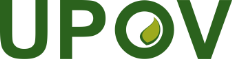 EInternational Union for the Protection of New Varieties of PlantsTechnical Working Party for VegetablesFifty-Second Session
Beijing, China, September 17 to 21, 2018TWV/52/20 Original:  EnglishDate:  September 21, 20182.3- to read “drilled plots” (see 3.4.2)- to clarify whether the two different seed samples are alternatives (add “or”?)Leading Expert:  Yes, please add “or” between the rows.TWV:  agreed3.4.2to indicate 200 plants (as in proj.5, to be corrected)TWV:  agreed5.3- Definition of types is confusing and should not be used. The drawings clearly show 3 leaf types: entire (unlobed?) / lobed / divided (pinnate?). “Leaf: type” should be added to the table of characteristic. Drawings can be used in 8.2.TWV:  to delete the table in 5.3 and move the illustrations to 8.2 for “Leaf: type” and combine the illustrations of Type 3 and Type 4 as below fig1 in this document.Please add “Leaf: type” after Char. 4 as follows and add it to 5.3 as grouping characteristic Ad. 5:  “Leaf: type”- “Leaf: type” and “Leaf blade: width of midrib” should be added for grouping.TWV:  agreed - Definition of type 1 to 4 is redundant as it results from leaf type and head formation, if necessary in combination with midrib width.TWV:  agreed not to use definitionThe TQ 5. should be amended accordingly. TQ 7.3 (b) should be deleted.TWV:  agreed to add “Leaf: type” and “Leaf blade: width of midrib” to TQ 5 Char. 6to delete (a) because leaf attitude is observed on more than one single leaf (see Ad. 6)TWV:  agreed Char. 11- see proposal under 5.3.- to read “Only varieties with Leaf: type lobed or divided: ….” TWV:  agreedChar. 12to add example varieties for state 1 (type entire)Leading Expert:  Please add “Akaoba Takana” and “Sagami Green” for state 1.TWV:  agreedChar. 16TWV:  characteristic to read “Only varieties with Leaf: entire or lobed:…”Char. 17- see proposal under 5.3.- to read “Only varieties with Leaf: type entire or lobed: ….”TWV:  agreedChar. 18- see proposal under 5.3.- to read “Only varieties with Leaf: type entire or lobed: ….”TWV:  agreedChar. 19- see proposal under 5.3.- to read “Only varieties with Leaf: type entire: ….”TWV:  agreedChars. 28 to 32- to delete “Only varieties with head formation: absent:” and move it to a new explanation 8.1 (b) TWV: growth stages to be indicated as 70 to 79Char. 28to check whether “Plant: length” should be replaced by "Plant: height" (explanation of this characteristic indicates to observe the total plant height in Ad. 28)TWV:  to read "Plant: height"Char. 33to move “in the year of sowing under long day conditions” to the explanationTWV:  see comment on Ad. 338.1 (a)to read “Observations should be made on the largest fully developed leaf.”TWV:  agreedAd. 3to replace “measurement” by “observation”TWV:  agreedAd. 5to delete reference to ratio from the grid (in legend)TWV:  agreedAd. 11See proposal under 5.3.“… In case of divided leaves Type 2 leaf, the shape of the terminal lobe …”To replace Type 1 by lobed and type 2 by divided.TWV:  agreed - to review wording for sentence: Type 2 leaf, the shape of terminal lobes is similar to shape of near other lobes)TWV:  to delete this sentence- to read the following sentence “the lateral lobes are the lobes excluding the terminal lobe (No 2,3,4…. in following figures)TWV:  agreedAd. 16to check whether to be deleted (Drawing not useful. Reference to type 2 redundant (see proposal under 5.3)).  TWV:  to delete Ad. 16Ad. 17see proposal under 5.3.to read “Observations should be made on the distal part of the leaves, excluding type 2.”TWV:  agreedAd. 18to delete sentenceTWV:  agreedAd. 28to be deleted, if the correct stage of development is indicated (see comment on Char. 28)TWV:  agreedAd. 29to check whether to read “Observations on the silique should be made on the middle third of the inflorescence of the main stem.”TWV:  agreedAd. 33to read “The tendency to form inflorescences in the year of sowing should be observed in late summer sown trials. The observation of the growth stage reached should be made in autumn, when the development stagnates (proportion of plants before bud stage, in bud stage, in flowering stage, in stage of silique formation).”- to check whether to delete reference to season (“autumn” and “summer”)TWV:  agreed to keep it as it is - to check whether to add “Time of flowering (under long day conditions)” as a new characteristic (observation of flowering date cannot be considered as alternative method. Both characteristics would need different scales)TWV:  agreed to keep it as it is8.3- other names of the example varieties should become 8.4- Principal growth stage 5: to correct spelling of “Opening”TWV:  agreed9.last reference to read “Meier, U.:…” and moved up according to alphabetical orderTQSee above. The TQ 5. should be amended according to proposed grouping characteristics. TQ 7.3 (b) should be deleted.TWV:  agreedTable of chars.- to check whether to add growth stages throughout table of characteristics(1 = before harvest maturity, 2 = at harvest maturity)- to complete table of characteristics with indication of type of variety for each example variety (autumn and spring)TWV: - agreed to have three growth stages:1 = just before harvest maturity, (Chars. 1 to 12)2= at harvest maturity (Chars.13 to 23)3 = at full flowering (Chars. 24 onwards)- 8.1 (a) to read “Observations should be made on fully developed leaves in the middle third of the plant.”- to delete (b)- to indicate S (summer and autumn) and O (overwintering) varieties: The varieties that are O: Burbank, Ember, Cresta, Cardinal, Early White Sprouting, Red Fire, Claret, Red Arrow, Bonarda, Early Purple Sprouting, Mendocino, Broccoli di NataleAll other example varieties are S- to add the following to Chapter 6.5 “Legend”:(s): summer and autumn varieties(o): overwintering varieties- Example variety “Esquire” should be replaced by “Red Fire” because “Esquire” is an old denomination proposal for the variety “Red Fire”. (Characteristic 4)- Example variety “Di Albenga precoce” should be deleted because this appears to be a green cauliflower (Characteristic 8)- In Characteristic 22, the example variety “Marathon” (note 7) should be deletedChar. 1to check if (a) is correct (observation on fully developed leaves at the middle level of the plant?)TWV:  See aboveChars. 14, 16, 20, 22“Only Calabrese type varieties” should be indicated with underlineTWV:  agreedChar. 19“Only varieties with Head: color: whitish, green, grey green or blue green” should be indicated with underline.TWV:  agreedChars. 23, 24to combine chars. 23 and 24 with both types of example varieties (see general comment on table of chars.)TWV:  agreed combined characteristic as follows23.(*)QNMG(+)(c), (d)very earlyvery earlytrès précocetrès précocesehr frühmuy tempranaSibsey (s)1earlyearlyprécoceprécocefrühtempranaMonflor (s), 
Red Fire (o)3mediummediummoyennemoyennemittelmediaTinman (s), Mendocino (o)5latelatetardivetardivespättardíaMarathon (s), Burbank (o)7very latevery latetrès tardivetrès tardivesehr spätmuy tardíaHallmark (s)9Char. 25to be indicated as VG onlyTWV:  agreed8.1It is proposed to use growth stages (e.g. 1 – just before harvest maturity, 2 – harvest maturity).could be modified as follows :“Observations should be made on fully developed leaves at the middle of the plant”.should be replaced by stage 2TWV:  agreed, see above answer regarding the table of characteristics  8.1 (c), (d)move to 8.2 (only chars 23 and 24)TWV:  agreedAd. 25- replace “stay sticked to stamen” with “sticks to stamen”- to delete second sentence under field trial (“The observation on the presence of pollen…”- to delete sentences “In case of a field trial, type of observation is VG. In case of a DNA marker test, type of observation is MS.”TWV:  agreed8.3- to add title (Types of Broccoli)- “Sprouting type: Only multiple Multiple heads …”TWV:  agreedAd. 60to magnify photos (Are the images large enough to see the detail required? If you zoom on the computer, they have very good resolution but are the details clear enough on the printed page?)TWV: to read as follows (see also changes for Char. 60, Ad. 60, 11., below)(see document TWV/52/10 for pictures in original size)Class 0: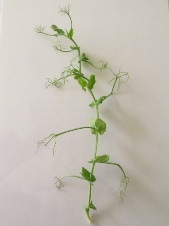 Class 1: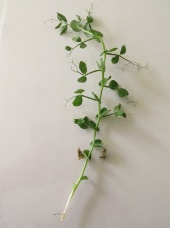 Class 2:
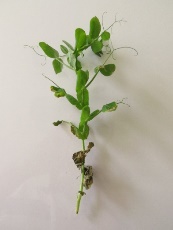 Details on Class 2: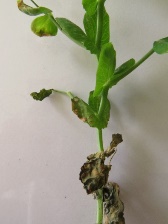 Class 3 :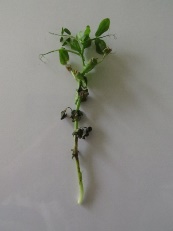 Details on Class 3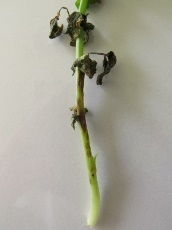 Ad. 60, 4.Footnotes 1, 2 to indicate e-mail and web address of the institutions instead of personal e-mail addressesLeading Expert:  matref@geves.fr / www.geves.fr TWV:  agreedAd. 60, 5.to read “Ascochyta pisi race C strain 21A.13. (the test protocol has been validated in a European CPVO co-funded project3 with this isolate)3”TWV:  agreedAd. 60, Footnote 3to be moved to 9. Literature with standardized format of literature quotes.TWV:  agreedAd. 60, 6.to add “Gallais et Bannerot, 1992” to chapter 9. LiteratureTWV:  agreedAd. 60to delete 8.2, 8.3 and 8.5TWV:  agreedAd. 60, 8.8to clarify meaning of “4/8h” (does it mean “half hour”?)Leading Expert:  it means “between 4 and 8 hours”TWV:  agreedChar. 60,Ad. 60, 11.- to provide clarification on type of expression: see explanation, doesn’t correspond to QL
- the 4-notes scale in Ad. 60, 11.2 “observation scale” indicates QN)clarification by TWV needed - in order to avoid confusion, avoid the term notes TWV: to replace “notes” with “classes”, to keep QL but delete illustration on Interpretation depending on controls- to check whether to have separate characteristics for each strain(With this explanation it is very unlikely that notes absent/present are appropriate. In particular the photos and the drawing are confusing. Where is the clear gap between 1 and 9?)TWV:  to delete all other strains except the strain C as precised below:R = resistant; S = susceptible- What means “necrosis at each level of the plant”? Clarification needed.TWV: to read “necrosis on all parts of the plant”General remarkGeneral remarkControl varieties in the DNA-test should also be indicated in the bio-test. Why are the control varieties not used as example varieties?Leading Expert:  The proposal can be improved by having the same set of varieties in DNA-test, bio-test and as example varieties. See Ad. 51 (ii) 4.2 and Ad. 58 (ii) 4.2.TWV: agreedChars. 51, 58Chars. 51, 58- to be kept as VG (VS not appropriate for DNA marker test, see TGP/9. In case of DNA markers, 20 plants are observed for uniformity. According to chapter 4.1.4 of TG/44/11 Rev., indication of VS is not appropriate.)TWV: agreed- DNA marker test to be presented to the BMT to check whether method corresponds to TGP/15 Leading Expert:  I will participate in the BMT and the item will be discussed. I will report to the TWV accordinglyThe TWV noted that the method corresponds to TGP/15 and that document TGP/15 would be revised to include a relevant exampleAd. 51Ad. 58(Ad. 48 was deleted- see paragraph 62 of this document)Ad. 51Ad. 58(Ad. 48 was deleted- see paragraph 62 of this document)to check whether to read “Resistance to race 0 (ex 1) and race 1 (ex 2) to be tested in a bio-assay (method i) or in a DNA marker test (method ii), if appropriate. Resistance to race 2 (ex 3) to be tested in a bio-assay (method i).” (to clarify whether it should be bio-essay only OR bio-essay in conjunction with DNA marker test where required. The gene-specific marker model anticipates a presence of a reliable link between presence of the marker and expression of the characteristic.)Leading Expert:  Ad. 51To read “Resistance to strain 0, 1 and 2 to be tested in a bio-assay (method i) or in a DNA marker test (method ii), if appropriate.” (and to delete last sentence on method of observation)Explanation: both a bio-assay and a DNA-marker test are always accepted. At Ad. 51 (ii) 8. is explained that a DNA marker test must confirm the declaration in the TQ, if not, a bio-assay should be performed.Ad. 58To read “Resistance to strain 0 to be tested in a bio-assay (method i) or in a DNA marker test (method ii), if appropriate.” (and to delete last sentence on method of observation)Explanation: both a bio-assay and a DNA-marker test are always accepted. At Ad. 58 (ii) 8. is explained that a DNA marker test must confirm the declaration in the TQ, if not, a bio-assay should be performed.TWV:  agreedAd. 51 (ii)Ad. 58 (ii)(Ad. 48 was deleted- see paragraph 62 of this document)Ad. 51 (ii)Ad. 58 (ii)(Ad. 48 was deleted- see paragraph 62 of this document)- to clarify “often” (does not meet requirements for use of gene-specific marker model) (e.g. in Ad. 48 (ii) to confirm whether under (ii) DNA marker test there are always resistance alleles present in Gene I2 to both race 0 (ex 1) and race 1 (ex 2).)Leading Expert:  Ad. 51 (ii)To read “Resistance gene Tm2 gives resistance to ToMV. Gene Tm2 has two dominant resistance alleles: resistance allele Tm2 is always associated with resistance to strain 0 and 1, resistance allele Tm22 is always associated with resistance to strain 0, 1 and 2. The presence or absence of both resistance alleles can be detected by the co-dominant markers as described in Arens, P. et al (2010). Specific aspects:”Ad. 58 (ii)To read “Dominant resistance gene Sw-5 is always associated with resistance to TSWV strain 0. The presence or absence of the resistance allele can be detected by the co-dominant marker as described in Dianese, E.C. et al (2010). Specific aspects: ”TWV:  agreedAd. 48 (ii) 4.2Ad. 48 (ii) 4.2to check whether to add control varieties as example varieties in the table of characteristicsLeading Expert: agreed In order to be coherent, Ad. 51 (ii) 4.2 and Ad. 58 (ii) 4.2 should be modified as followsAd. 51 (ii) 4.2homozygous allele for susceptibility tm2 present: Mobaci, Monalbo, Moneymakerhomozygous allele for resistance Tm2 present: Moperouhomozygous allele for resistance Tm22 present: Mocimor, Momor51.1 strain 0, example varietiesabsent [1] Monalbo, Moneymakerpresent [9] Mobaci, Mocimor, Momor, Moperou51.2 strain 1, example varietiesabsent [1] Monalbo, Moneymakerpresent [9] Mocimor, Momor, Moperou51.3 strain 2, example varietiesabsent [1] Monalbo, Moneymaker, Moperoupresent [9] Mobaci, Mocimor, MomorAd. 58 (ii) 4.2homozygous allele 1 for susceptibility present: Moneymakerhomozygous allele 2 for susceptibility present: Mountain Magichomozygous allele for resistance present: Montealtoheterozygous (allele for resistance and allele 1 for susceptibility present): Bodar58, example varietiesabsent [1] Montfavet H 63.5, Moneymaker, Mountain Magicpresent [9] Bodar, Montealto(Explanation: Lisboa is not available anymore)TWV:  agreed, so to add extra example varieties to have controls and example varieties aligned between the characteristic and the method described in the Ad.Ad. 51 (i), 4.FootnotesAd. 51 (i), 4.Footnotesto indicate e-mail and web address of the institutions instead of personal e-mail addressesLeading Expert:  to use matref@geves.fr and resistencias@inia.esTWV:  agreedAd. 51 (ii)Ad. 51 (ii)Arens, P. et al (2010) to be added to 9. LiteratureTWV:  agreedAd. 51 (ii) 2Ad. 51 (ii) 2to clarify that there are 3 alleles: 2 dominant ones for resistance and 1 susceptibleLeading Expert:  Tm2/22 (with two resistance alleles Tm2 and Tm22 and one susceptibility allele tm2)TWV:  agreedAd. 51 (ii) 3.2Ad. 51 (ii) 3.2to read “Assay 2 to check susceptible or resistance allele for susceptibility or resistance”TWV:  agreedAd. 51 (ii) 4.2Ad. 51 (ii) 4.2to clarify allelic basis for resistance Leading Expert:  See above, Ad. 51 (ii), where was asked for the meaning of ‘often’. Not to repeat at Ad. 51 (ii) 4.2.TWV:  agreedAd. 51 (ii) 8.Ad. 51 (ii) 8.to read “In case the DNA marker test result does not confirm the declaration in the TQ, a bio-assay should be performed to observe whether the resistance is absent or present for the variety is resistant (on another mechanism like gene Tm1).” TWV:  agreedAd. 51 (ii)Ad. 51 (ii)Table on test results (below 8.): to delete “(occurs incidentally)”TWV:  agreedAd. 58 (ii)Dianese, E.C. et al (2010) to be added to 9. LiteratureTWV:  agreedDianese, E.C. et al (2010) to be added to 9. LiteratureTWV:  agreedAd. 58 (ii) 3.to read “Susceptible allele Allele for susceptibilityResistant allele Allele for resistance”TWV:  agreedto read “Susceptible allele Allele for susceptibilityResistant allele Allele for resistance”TWV:  agreedAd. 58 (ii) 8.to read “homozygous susceptible susceptibility allele 1 presenthomozygous susceptible susceptibility allele 2 presenthomozygous resistant resistance allele present:” TWV:  agreedto read “homozygous susceptible susceptibility allele 1 presenthomozygous susceptible susceptibility allele 2 presenthomozygous resistant resistance allele present:” TWV:  agreedAd. 58 (ii) 8.to read “In case the DNA marker test result does not confirm the declaration in the TQ, a bio-assay should be performed to observe whether the resistance is absent or present for the variety is resistant (on another mechanism).” TWV:  agreedto read “In case the DNA marker test result does not confirm the declaration in the TQ, a bio-assay should be performed to observe whether the resistance is absent or present for the variety is resistant (on another mechanism).” TWV:  agreedAd. 57 (i) 9.5to read “Glasshouse or climatic chamber with permission to confined use of LMO/GMO, confinment level 1 (N-1)”Ad. 57 (i) 9.9to read “Permission to confined use of LMO/GMO, at least level 1 (N-1)”Ad. 57 (i) 9.5, 9.9to add disclaimer as footnote to read “The transformed Agrobacterium tumefaciens is a living modified organism (LMO; or genetically modified organism (GMO)) and in many countries it requires to comply with Cartagena Protocol on Biosafety in case of transboundary movement, transit, handling and use that may have adverse effects on the conservation and sustainable use of biological diversity, taking also into account risks to human health.”Chars. 27, 31- to be kept as VG (VS not appropriate for DNA marker test, see TGP/9. In case of DNA markers, 20 plants are observed for uniformity. According to chapter 4.1.4 of TG/44/11 Rev., indication of VS is not appropriate.)TWV:  agreed- DNA marker test to be presented to the BMT to check whether method corresponds to TGP/15Leading Expert:  I will participate in the BMT and the item will be discussed. I will report to the TWV accordinglyThe TWV noted that the method corresponds to TGP/15 and that document TGP/15 would be revised to include a relevant exampleAds. 27, 31(Ad. 24 was deleted- see paragraph 66 of this document)to clarify “often” (does not meet requirements for use of gene-specific marker model) (e.g. in Ad. 24 (ii) to confirm whether under (ii) DNA marker test there are always resistance alleles present in Gene I2 to both race 0 (ex 1) and race 1 (ex 2).)Leading Expert:  Ad. 27 (ii)To read “Resistance gene Tm2 gives resistance to ToMV. Gene Tm2 has two dominant resistance alleles: resistance allele Tm2 is always associated with resistance to strain 0 and 1, resistance allele Tm22 is always associated with resistance to strain 0, 1 and 2. The presence or absence of both resistance alleles can be detected by the co-dominant markers as described in Arens, P. et al (2010). Specific aspects: “Ad. 31 (ii)To read “Dominant resistance gene Sw-5 is always associated with resistance to TSWV strain 0. The presence or absence of the resistance allele can be detected by the co-dominant marker as described in Dianese, E.C. et al (2010). Specific aspects: ”TWV: agreedAd. 24 (ii) 4.2to check whether to add control varieties as example varieties in the table of characteristicsLeading Expert:  agreedIn order to be coherent, Ad. 27 (ii) 4.2 and Ad. 31 (ii) 4.2 should be modified as follows:Ad. 27 (ii) 4.2homozygous allele for susceptibility tm2 present: (Solanum lycopersicum) Moneymakerhomozygous allele for resistance Tm2 present: (Solanum lycopersicum) Moperouhomozygous allele for resistance Tm22 present: Emperador27.1 strain 0, example varietiesabsent [1]  present [9]  Emperador27.2 strain 1, example varietiesabsent [1]  present [9]  Emperador27.3 strain 2, example varietiesabsent [1]  present [9]  EmperadorAd. 31 (ii) 4.2homozygous allele 1 for susceptibility present: Emperadorhomozygous allele 2 for susceptibility present: (Solanum lycopersicum) Mountain Magichomozygous allele for resistance present: Enpower31, example varietiesabsent [1] Emperadorpresent [9] Enpower(Explanation: Big Power is not available anymore)TWV: agreedAd. 27 (i), 4.Footnotesto indicate e-mail and web address of the institutions instead of personal e-mail addresses Leading Expert:  to use matref@geves.fr and resistencias@inia.esTWV:  agreedAd. 27 (ii)Arens, P. et al (2010) to be added to 9. LiteratureTWV:  agreedAd. 27 (ii) 3.2to read “Assay 2 to check susceptible or resistance allele for susceptibility or resistance”TWV:  agreedAd. 27 (ii) 4.2Are the control varieties homozygous for Tm2 and Tm2ß?Leading Expert:  See the updated lists of control varieties and example varietiesTWV:  agreed.Ad. 27 (ii) 8.to read “In case the DNA marker test result does not confirm the declaration in the TQ, a bio-assay should be performed to observe whether the resistance is absent or present for the variety is resistant (on another mechanism like gene Tm1).” TWV:  agreedAd. 27 (ii)Table on test results (below 8.): to delete “(occurs incidentally)”TWV:  agreedAd. 30 (i)in footnotes 10, 11: to check whether to read “IHSM-UMA-CSIC”Leading Expert:  For both footnote 10 and 11 it is to read “IHSM-UMA-CSIC” (mentioned e-mailaddresses are correct)TWV:  agreedAd. 30 (i) (8.5)to check wording of disclaimer.  The use of a GMO as part of requirements for DUS examination must be worded according to internationally accepted terminology/Conventions concerning the transboundary movement of Living Modified Organisms and release of GMOs. Should be worded by relevant experts with experience implementing international regulations.Leading Expert:  proposal for the disclaimer to read “The transformed Agrobacterium tumefaciens is a living modified organism (LMO; or genetically modified organism (GMO)) and in many countries it requires to comply with Cartagena Protocol on Biosafety in case of transboundary movement, transit, handling and use that may have adverse effects on the conservation and sustainable use of biological diversity, taking also into account risks to human health.”To change OGM at 9.5 and 9.9 into LMO/GMO.TWV:  agreedAd. 31 to add explanation below title of Ad. 31 to read the same as other Ad.Leading Expert:  “Resistance to be tested in a bio-assay (method i) or in a DNA marker test (method ii), if appropriate.” TWV:  agreedAd. 31 (ii)Dianese, E.C. et al (2010)  to be added to 9. LiteratureTWV:  agreedAd. 31 (ii) 3.to read “Susceptible allele Allele for susceptibilityResistant allele Allele for resistance”TWV:  agreedAd. 31 (ii) 8.to read“homozygous susceptible susceptibility allele 1 presenthomozygous susceptible susceptibility allele 2 presenthomozygous resistant resistance allele present:” TWV:  agreedAd. 31 (ii) 8.to read “In case the DNA marker test result does not confirm the declaration in the TQ, a bio-assay should be performed to observe whether the resistance is absent or present for the variety is resistant on another mechanism.”TWV:  agreedCover page- to update UPOV code FOENI_VUL according to GRIN- to create new UPOV codes for Foeniculum vulgare Mill. subsp. vulgare var. dulce (Mill.) Batt. and Foeniculum vulgare Mill. subsp. vulgare var. azoricum (Mill.) Thell. and add them to cover page (and Chapter 1.)- to add excluding bitter fennel to cover page1.- to delete “including…”Char. 5to be indicated as VGto read “sparse” instead of “open”Char. 6to delete MGChar. 7to be indicated as QL and VGChar. 10to have states and example varieties:absent or very weak (1):  Rondoweak (2): Carmo, Donatellomedium (3): Conerostrong (4): Capo Rizzutovery strong (5)Char. 11to add example varieties (and confirm with Interested Experts)Char. 15to have states low (3), medium (5), high (7)Char. 17state 1 to read “rounded”Char. 18- to be combined with Char. 19- to be indicated as PQ and VG- to have (*)- to have states whitish (1), light green (2), medium green (3), dark green (4)- to check example varieties (and confirm with Interested Experts)Char. 20to add explanation that the sheath is the lower part of the petiole which forms with other leaves the grumoloChar. 22to correct spelling of “Bolting” (capital B) Char. 23to correct spelling of “Time” (capital T) Char. 27to check whether really QLChar. 28to check if suitable as DUS characteristic8.- to create Chapter 8.1 with new explanation (a) to read “Observations should be made at harvest maturity)”- to add (a) to Characteristics 3 to 21 8.1to remove scales form all illustrationsAd. 4to improve illustration for state 5Ads. 16, 17to add explanation that observations should be made at the broadest partAd. 18to be deleted (no illustration for color)Ad. 27- second sentence to read “Male sterile varieties show umbels with flowers without anthers or with anthers with no pollen- to delete photos9.to review formatTQ 6to be completedChars. 38 to 50to include “EU” throughout the Test Guidelines in relevant places to fit with the new International nomenclature (5.3, 8.2, TQ 5 and TQ 7)Char. 58- to delete Characteristics 58.2 and 58.3 (races 5 and 6)- Characteristic 58.1 to become Characteristic 58Ad. 58- title to read “Ad. 58: Resistance to Fusarium oxysporum f. sp. pisi race 1 (Near wilt) - to delete all references to races 5 and 6 (in 1., 4., 5., 9.3, last line of 11.2)Ad. 58, 4.- footnote 2 to use generic e-mail address resistencias@inia.es- footnote 3: to use generic e-mail addressAd. 58, 6.- to delete link, only keep general reference to ISF website- to replace table with the following:“Differential hosts:“susceptible: M410, Bartavelle, Little Marvel“resistant: New Era, Mini 93, Dark Skin Perfection, Vantage, WSU 23, New Season, WSU 31, 74SN5, Sundance II, GrantAd. 58, 8.8second sentence to read “Viability of spores should be more than 3 years if stored at -20°C.”Ad. 58, 11.2to read:“susceptible:“Class 2: Range from most of the plant wilted/dried but still alive, to plants brown and dead with stem collapsed. “resistant:“Class 0: no symptoms or equivalent to negative control, 1 or 2 wilted/dried lower leaves and slight reduction in growth compared to negative control of same variety are acceptable“Class 1: Range from a few chlorotic or wilted/dried  leaves not present on, or more than on the negative control, up to many leaves with symptoms of senescence or wilting, some leaf drop, upper part of the plant still green and growing”Ad. 18- Evaluation of infection:  second sentence:  to replace (-) with (R) and to delete illustrations- to add “International Working Group on Peronospora” to abbreviation IWGP- to add “Near Isogenic Lines” to abbreviation NIL in table of differential varieties/NILs- below table of differential varieties/NILs: reference to ISF to read http://www.worldseed.org  and to indicate that this website is the source of the table of differential varieties/NILsCover page- UPOV Code to be checked (see GRIN and GENIE)- Other associated document: to read TG/601.to be updated 4.2.4first sentence of last paragraph to read “However, for the Characteristics ‘Leaf blade:...’…”4.2.6, 4.2.7to be deletedChar. 7to read “Only varieties with Leaf blade: color: green: Leaf blade: intensity of green”Chars. 6, 8- to read “Only varieties with Leaf blade: color: green: intensity of purple over color”- to be indicated as (b)- to have states “absent or very light”, “medium”, “dark”Char. 8- to be indicated as (b)- to have states “absent or very light”, “medium”, “dark”Char. 9to read “Only varieties with Leaf blade: color: purple: Leaf blade: intensity of purple color”Char. 11to be indicated as (a)Char. 15to have states “absent or weak”, “medium”, “strong”Char. 17to be indicated as (b)Char. 18- to read “Bolting tendency” (information between brackets to be moved to Ad.18)8.1 (b)to correct spelling of “should”Ad. 1to read “Observations on the seedling should be made after the appearance of the second true leaf.”Ad. 14to read “Observations should be made at the broadest part of the petiole.”TQ 4.to be completed (as in currently adopted version TG/106/4)4.2.1to add new standard wording paragraphs 4.2.2:“These Test Guidelines have been developed for the examination of [to be completed] varieties. For varieties with other types of propagation, the recommendations in the General Introduction and document TGP/13 "Guidance for new types and species" Section 4.5 "Testing Uniformity" should be followed.”Char. 1- to be indicated as VG/VS- growth stage to be indicated as 12-700Char. 4to read “apex” instead of “top”Char. 11to delete example variety “Vivant” from state 9Char. 12- to replace current example variety for state 7 with “Simax”- to add example variety “Ordes” to state 9Char. 16- to read “Root: degree of swelling” (to change throughout document)- state 1 to read “absent or weak”- to add “Simax” as example variety for state 1- to add “Globo blanco de lugo” as example variety for state 2 (and delete “Vivant”)- to add explanation observations should be made at the full development of the plants- to provide a definition of “swelling”- to explain varieties are grown for roots and some others for leaves (and sometimes both…)Chars. 18, 19- to check whether to combine and whether to add more states- if not combined, Char. 19 should have notes 1, 2, 3Char. 21to be indicated as QL Char. 23- to add illustration and review wording of states (according to TGP/14)- to delete example variety “Grelos de Santiago” from state 8Char. 26to refer to “broadest part” instead of “widest part”Char. 29- to add illustration (see TGP/14) and review to order of states of expression (for shape of apex) (“acute” to “truncate”)- note scale: 1, 2, 3, 4, 5Char. 31- to read “Plant: number of sprouts”- state 1 to read “none or very few”Char. 33- to read “Petal: intensity of yellow color”- to have states “light”, “medium”, “dark”New Char.to check whether to add a new characteristic on anthocyanin coloration of leaf8.1 (a)to read “Observations should be made...”Ad.1- 1st sentence: to delete “a number of”- 2nd bullet point to delete “a”- last sentence to be added as the 4th bullet point and to rea “Flow cytometry (DNA quantification method)Ad. 5to delete “unless otherwise indicated”Ad. 27to read “broadest” instead of “widest”Ad. 28- to improve illustration to have all stages- to use current illustration as (b) for Char. 28 and 29Ad. 31to replace pictures with drawings9.to review alphabetical order1.2to be moved to Chapter 6.4 4.1.4to delete paragraphs second and last paragraph6.4to add “Nasturtium microphyllum Boenn. ex Rchb. differs from Nasturtium officinale R. Br. in having a uniseriate arrangement of seeds compared to a biseriate arrangement for N. officinale.“The different species are indicated in the table of characteristics.”6.5to add:(m) Nasturtium microphyllum(o) Nasturtium officinaleTable of Chars.to add indication of species to each example varietyChar. 1- to delete (b) and (c)- to have notes 1, 2, 3Char. 3to have notes 1, 2, 3Char. 4to have notes 1, 3, 5Char. 5- to have notes 1, 2, 3- to add an example varietyChar. 6to add an example varietyChar. 7to have notes 1, 3, 5Char. 8- to have notes 1, 2, 3- to read  “Stem: number of aerial roots”Char. 9to have notes 1, 2, 3Char. 10to have notes 1, 2, 3Char. 11- to delete (*)- to add explanation (see TGP/14)Chars. 12, 13to have notes 1, 2, 3Char. 14-  to have notes 1, 2, 3- to add an example varietyChar. 15- to have notes 1, 2, 3- state 1 to read “absent or weak”Char. 16to have notes 1, 3, 5Char. 17to have notes 1, 2, 3Char. 18- state 3 to read “narrow elliptic”- state 5 to read “circular”Char. 21- to delete (*)- to have notes 1, 2, 3Char. 22to have notes 1, 3, 5Char. 23to read “Number of plants with flowers”Char. 24-  to have notes 1, 2, 3-  to add an example varietyChar. 25- to have notes 1, 2, 3- to delete (*)-  to add an example varietyChar. 26to have notes 1, 3, 5Char. 27to have notes 1, 3, 5to add example varieties “Sophie” for state 5 and “Emerald” for state 7Ad. 3to delete current illustration and have one photo per state of expressionAd. 8to add arrow to indicate aerial rootsAd. 22to read “… when 10% of the plants in a plot have at least one fully open flower.”Ad. 23to be deleted9.to review formatChar. 36to be indicated as QLAd. 34- to add sentence to read “Observations should be made excluding black seeds.”- to delete picture of black seed from state 1Ad. 36- to add sentence to read “Observations should be made excluding black seeds.”- to delete picture of black seed from state 1SubjectBasic Document(s) (2018)Lettuce (Lactuca sativa L.) (Partial revision: addition of 2 new Bremia lactucae races; adaptation of Bremia lactucae race names)TG/13/10 Rev. 2, TWV/52/4Pea (Pisum sativum L.) (Partial revision: disease resistance explanation for Fusarium oxysporum f. sp. pisi race 1 (Ad. 58))TG/7/10 Rev., TWV/52/5*Fennel (Foeniculum vulgare Miller) (Revision)TG/183/4(proj.1)Spinach (Spinacia oleracea L.) 
(Partial revision: Characteristic 18)TG/55/7 Rev. 4, TWV/52/6*Swiss Chard, Leaf Beet  (Beta vulgaris L. ssp. vulgaris var. flavescens DC. f. crispa) (Revision)TG/106/5(proj.2)Watercress (Nasturtium microphyllum Boenn. ex Rchb.; Nasturtium officinale R. Br.; Nasturtium xsterile (Airy Shaw) Oefelein)TG/NASTU(proj.3)Watermelon (Citrullus lanatus (Thunb.) Matsum. et Nakai) (Partial revision: explanations for seed characteristics 34, 35, 36)TG/142/5, TWV/52/7SubjectMizuna (Brassica rapa L. subsp. nipposinica (L. H. Bailey) Hanelt)Chick-pea (Cicer arietinum L.)Curly Kale (Brassica oleracea L. var. sabellica L.)Melon (Cucumis melo L.) (Partial revision: Char. 75 “Resistance to Melon necrotic spot virus (MNSV) E8 strain”)Lettuce (Lactuca sativa L.) (Partial revision: addition of new Bremia lactucae race(s))Pepper (Capsicum annuum L.) (Revision)Spinach (Spinacia oleracea L.) (Partial revision:  Characteristics 17, 18)Squash (Partial revision: to add new Characteristic “Resistance to ZYMV”)Tomato (Solanum lycopersicum L.) (Partial revision: Chars. and Ads. 48 and 53)Tomato rootstock (Partial revision: Chars. and Ads. 24 and Ad. 28)*Turnip (Brassica rapa L. var. rapa L.) (Revision)I.  MEMBERSI.  MEMBERSI.  MEMBERSAustraliaAustraliaAustralia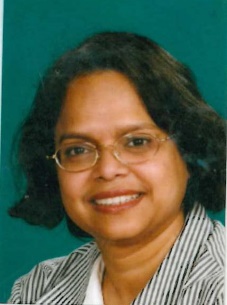 Nahida BHUIYAN (Ms.), Examiner, Plant Breeder's Rights, IP Australia, Discovery House, 47, Bowes Street, PO Box 200, Woden ACT 
(tel.: +61 2 6283 7983  e-mail: nahida.bhuiyan@ipaustralia.gov.au )brazilbrazilbrazil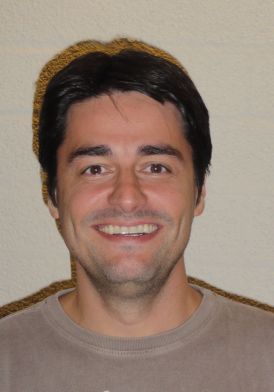 Ricardo ZANATTA MACHADO (Mr.), Fiscal Federal Agropecuário, Coordinador do SNPC, Serviço Nacional de Proteção de Cultivares (SNPC), Ministério da Agricultura, Pecuária e Abastecimento, Esplanada dos Ministerios, Bloco 'D', Anexo A, Sala 254, 
70043-900 Brasilia , D.F. 
(tel.: +55 613218 2549  fax: +55 61 3224 2842  
e-mail: ricardo.machado@agricultura.gov.br)Ricardo ZANATTA MACHADO (Mr.), Fiscal Federal Agropecuário, Coordinador do SNPC, Serviço Nacional de Proteção de Cultivares (SNPC), Ministério da Agricultura, Pecuária e Abastecimento, Esplanada dos Ministerios, Bloco 'D', Anexo A, Sala 254, 
70043-900 Brasilia , D.F. 
(tel.: +55 613218 2549  fax: +55 61 3224 2842  
e-mail: ricardo.machado@agricultura.gov.br)canadacanadacanada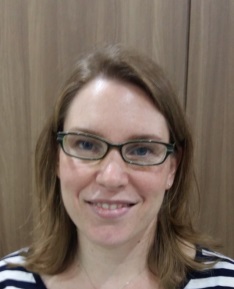 Jennifer ROACH (Ms.), Examiner, Plant Breeders' Rights Office, Canadian Food Inspection Agency (CFIA), Room 59-2E-120 - 59 Camelot Drive, Ottawa Ontario K1A 0Y9
(tel.: +1-613-773-7196  fax: +1-613-773-7115  e-mail: Jennifer.Roach@canada.ca)CHINACHINACHINAYan ZHU (Mr.), Deputy Director General, Development Center of Science and Technology, Ministry of Agriculture and Rural AffairsHaoqin SUN (Mr.),  Deputy Director General, Department of Seed Industry Management, Ministry of Agriculture and Rural AffairsRifei SUN (Mr.), Researcher, Director general, Institute of Vegetables and Flowers, Chinese Academy of Agricultural Sciences. No. 12 Zhongguancun Nandajie, Haidian District, 100081, Beijing(tel: +86 10 8210 9511  e-mail: sunrifei@caas.cn)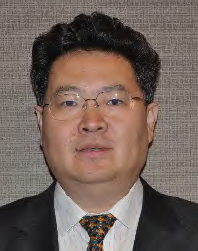 Yehan Cui (Mr.), Director, Division of Protection of New Varieties of Plants, Development Center of Science and Technology, Ministry of Agriculture and Rural Affairs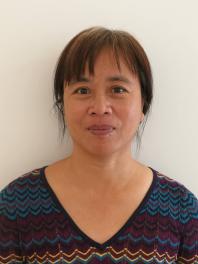 Xuhong Yang (Ms.), Senior agronomist, Development Center of Science and Techonlogy, Ministry of Agriculture and Rural. (tel:+86 13520391806 e-mail: yangxuhong@agri.gov.cn)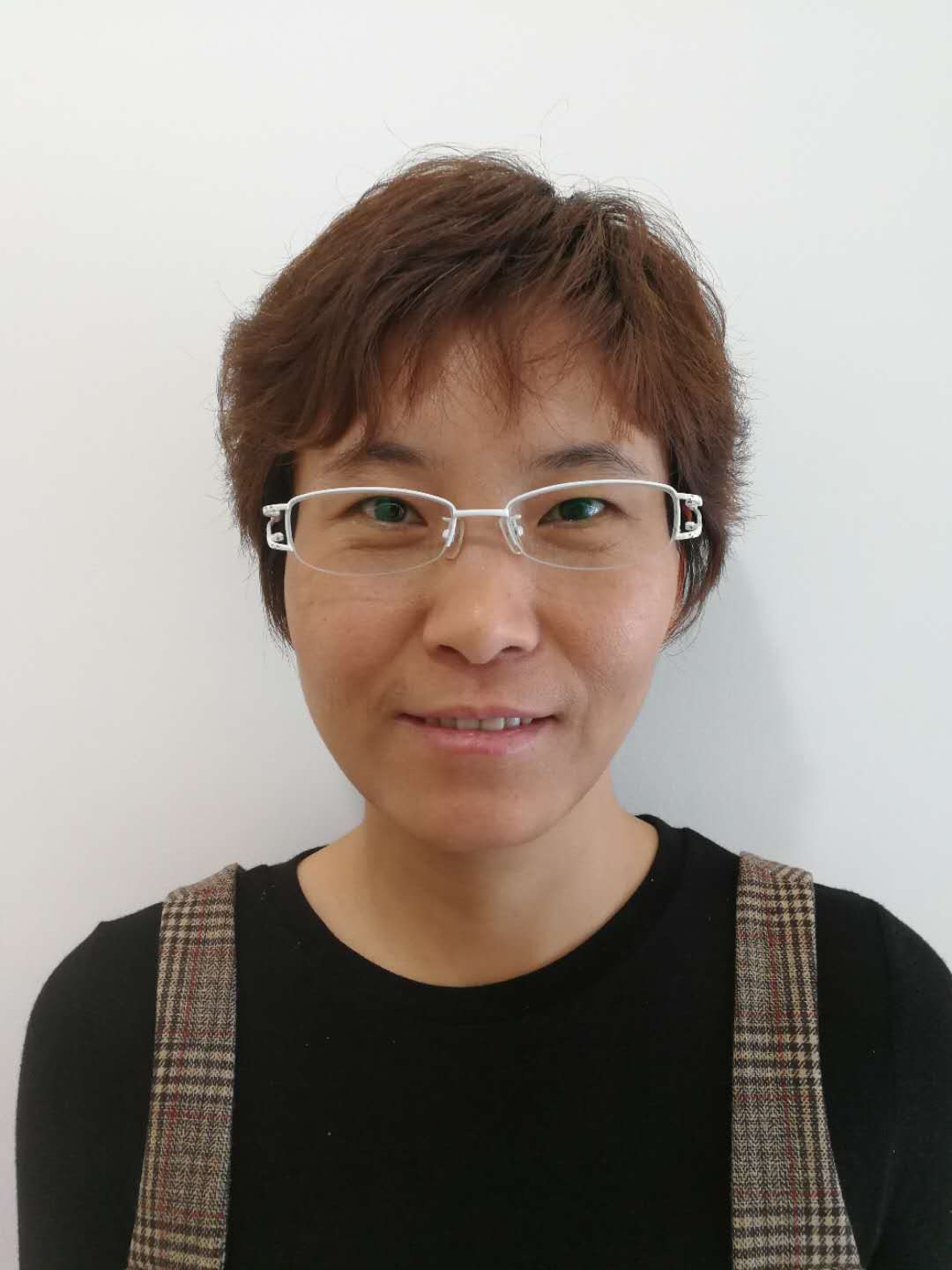 Dongmei Li (Ms.), Associate Professor, Institute of Crop Breeding, Heilongjiang Academy of Agricultural Sciences, Harbin Sub-center for New Plant Variety Tests, Ministry of Agriculture and Rural Affairs, No. 368 Xuefu Road, Nangang District, Harbin, 150080, Heilongjiang (tel.: +86 451 86651186, e-mail: interli02@163.com)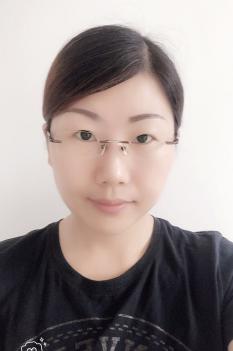 Wenji QU (Ms.), Examiner, Jinzhou Sub-center for New Plant Variety Tests, No.119, Keyanli, Linghe District,Jinzhou, Liaoning Province(tel.: +86 0416 7113929  fax: +86 0416 4890116  e-mail: jzdus8@163.com )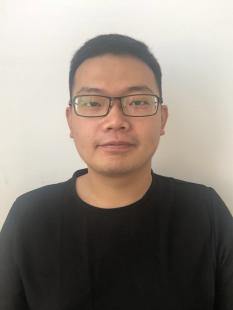 Pengsheng HUO (Mr.), Examiner, Jinzhou Sub-center for New Plant Variety Tests, No.119, Keyanli, Linghe District,Jinzhou, Liaoning Province(tel.: +86 0416 7113929  fax: +86 0416 4890116  e-mail: jzdus8@163.com )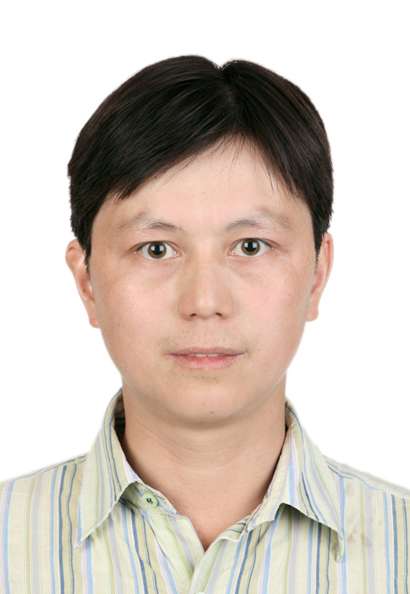 Guorong YAN (Mr.), Associate Professor, Institute of Crop Germplasm Resources, Xinjiang Academy of Agricultural Sciences, Urumqi  Sub-Centre for New Plant Variety Tests, Minisstry of Agriculture and Rural Affairs, No.403 Nanchang Road, Urumqi 830091(tel: +86 991 453 7163  fax: +86 991 455 95699  e-mail:yanguorong78@163.com)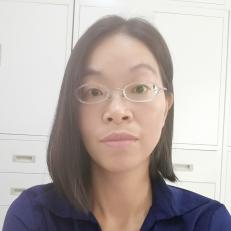 Yunxia CHU (Ms.), Researcher, Shanghai Academy of Agricultural Sciences, Shanghai Sub center for New Plant Variety Tests, Ministry of Agriculture and Rural Affairs, P. R. China, No. 888 Yezhuang Road, Fengxian District, 201415 Shanghai(tel.: +86 21 5746 0009  fax: +86 21 5746 0009  e-mail: chuyx@189.cn)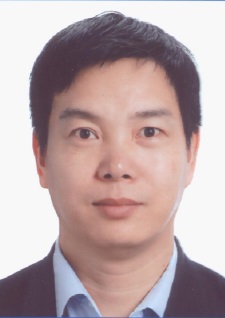 Hairong CHEN (Mr.), Professor, Shanghai Academy of Agricultural Sciences, Shanghai Sub-center for New Plant Variety Tests,  Ministry of Agriculture and Rural Affairs, P. R. China No. 888 Yezhuang Road, Fengxian District, 201415 Shanghai(tel.: +86 21 5746 0009  e-mail: sh57460009@163.com)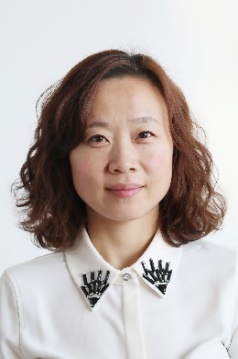 Li REN (Ms.), Tester, Shanghai Academy of Agricultural Sciences, Shanghai Sub-center for New Plant Variety Tests, Ministry of Agriculture and Rural Affairs, P. R. China, No. 888 Yezhuang Road, Fengxian District, 201415 Shanghai(tel.: +86 21 5746 0009  fax: +86 21 5746 0009  e-mail: renliaqx@163.com)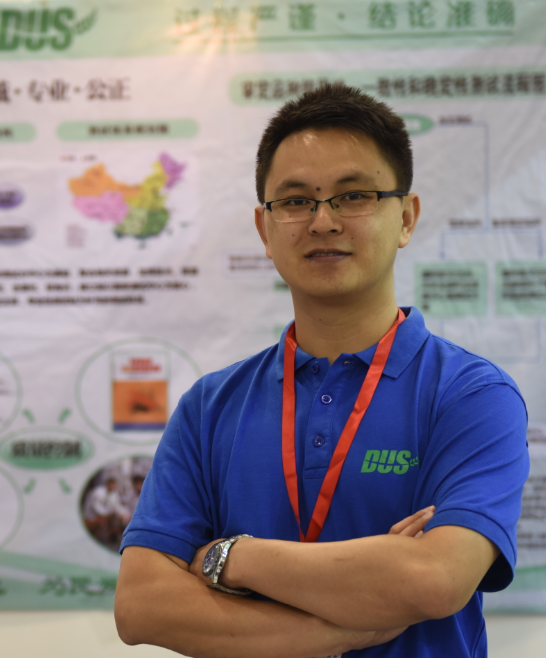 Chao DENG (Mr.), Examiner, Development Center for Science and Technology, Ministry of Agriculture and Rural Affairs, P. R. China, Keji Building, No. Jia 18 Rong Hua Nan Lu, Yizhuang (BDA), Beijing 100176(tel.: +86 10 59198193  fax: +86 10 59199393  e-mail: dengchaowin@sina.com)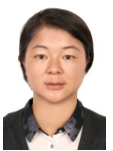 Junjiao GUAN (Ms.), Tester, Institute of Quality Standard and Testing Technology, Yunnan Academy of Agricultural Sciences, Kunming Sub-center for New Plant Variety Tests, Ministry of Agriculture and Rural Affairs, P. R. China, No. 2238 Beijin Road, Panlong District, 650205, Kunming(tel.: +86 0871 65893477  fax: +86 0871 65893477  e-mail: guanjunjiao@163.com)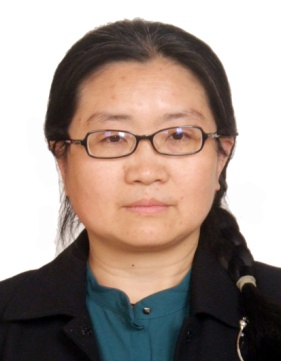 Yi YU (Ms.), Professor, Tester, Crop Research Institute of the Sichuan Academy of Agricultural Sciences, Chengdu Sub-center for New Plant Variety Tests, Ministry of Agriculture and Rural Affairs, P. R. China，No. 4 sizhishan Road, Jinjiang District, Chengdu, Sichuan 610066(tel.: +86 28 84504249  fax: +86 28 84790147  e-mail: cdyy3456@163.com)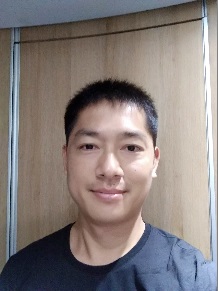 Zhefeng ZHANG (Mr.), Examiner, Crop Research Institute of the Sichuan Academy of Agricultural Sciences, Chengdu Sub-center for New Plant Variety Tests, Ministry of Agriculture and Rural Affairs, P. R. China, No.4 lion road, Jinjiang district, Chengdu 610066,  Sichuan province (tel: +86 028-84504249  fax: +86 028-84790147  e-mail: zfzhang909@163.com)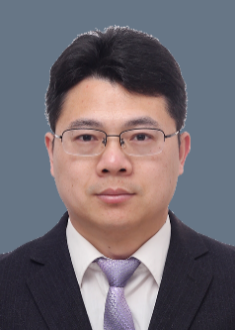 Kun YANG (Mr.), Associate Researcher, Beijing Sub-center for New Plant Variety Tests, Institute of Vegetables and Flowers, Chinese Academy of Agricultural Sciences, No. 12 Zhongguancun Nandajie, Haidian District, 100081 Beijing(tel: +86 10 8210 5623  e-mail: yangkun@caas.cn)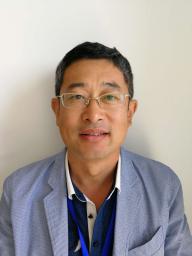 Qiang Wang (Mr.), Associate Researcher, Institute of Fruit Trees, Chinese Academy of Agricultural Sciences  (tel:+86 13464502087  e-mail: wqiang805@126.com).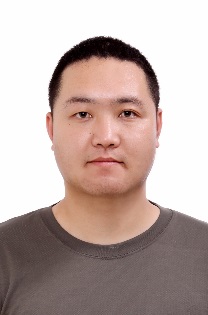 Wenjie JANG (Mr.), Examiner, Beijing Sub-center for New Plant Variety Tests, Institute of Vegetables and Flowers, Chinese Academy of Agricultural Sciences. No. 12 Zhongguancun Nandajie, Haidian District, 100081, Beijing(tel: +86 18611546041  e-mail: j-wenjie@126.com)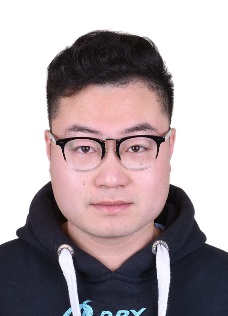 Yu Kun ZHANG (Mr.), Examiner, Beijing Sub-center for New Plant Variety Tests, Institute of Vegetables and Flowers, Chinese Academy of Agricultural Sciences, No. 12 Zhongguancun Nandajie, Haidian District, 100081, Beijing(tel: +86 15011381676  e-mail: 308991671@qq.com)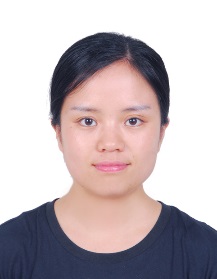 Yanxia LI (Ms.), Examiner, Beijing Sub-center for New Plant Variety Tests, Institute of Vegetables and Flowers, Chinese Academy of Agricultural Sciences, No. 12 Zhongguancun Nandajie, Haidian District, 100081, Beijing(tel: +86 18851175595  e-mail: 1127816104@qq.com)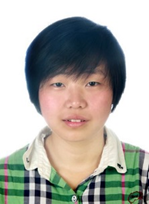 Wenying WANG (Ms.), Examiner, Beijing Sub-center for New Plant Variety Tests, Institute of Vegetables and Flowers, Chinese Academy of Agricultural Sciences, No. 12 Zhongguancun Nandajie, Haidian District, 100081, Beijing(tel:+86 15910619295  e-mail: 1344984285@qq.com)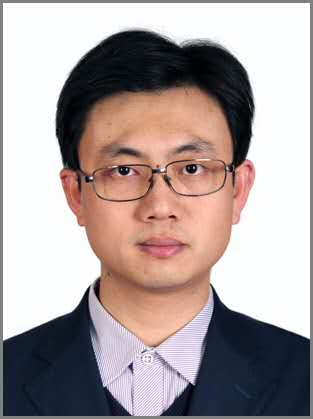 Shenzao FU (Mr.), Agronomist, Beijing Sub-center for New Plant Variety Tests, Institute of Vegetables and Flowers, Chinese Academy of Agricultural Sciences, No. 12 Zhongguancun Nandajie, Haidian District, 100081, Beijing(tel: +86 13051451068  e-mail: fushenzao@caas.cn)czech republicczech republicczech republic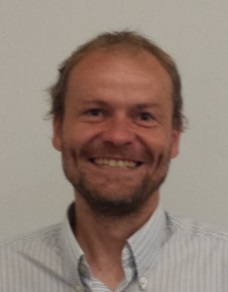 Daniel PAJAS (Mr.), Expert for DUS Testing of Vegetable, UKZUZ, Experimental station Dobrichovice, Prazska 586, 252 29 Dobrichovice 
(tel.: +420 608 70 30 75  e-mail: daniel.pajas@ukzuz.cz )EUROPEAN UNIONEUROPEAN UNIONEUROPEAN UNION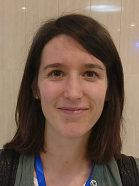 Céline MORINEAU (Ms.), Technical Expert, Community Plant Variety Office (CPVO), 3, boulevard Maréchal Foch, CS 10121, 49101 Angers 
(tel.: +33 2 41 25 64 69  e-mail: morineau@cpvo.europa.eu)francefrancefrance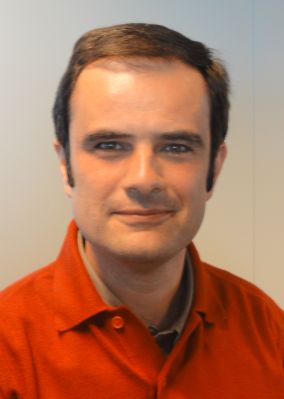 Pascal COQUIN (Mr.), Director of Field Testing Station, Manager of French Vegetable Catalogue, Groupe d'étude et de contrôle des variétés et des semences (GEVES), Domaine de la Boisselière, Brion, 49250 Les Bois d’Anjou 
(tel.: +33 2 41 57 23 22  fax: +33 2 41 57 46 19  e-mail: pascal.coquin@geves.fr)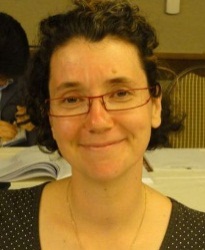 Chrystelle JOUY (Ms.), Manager of DUS Vegetable Studies, Groupe d'Étude et de contrôle des Variétés et des Semences (GEVES), GEVES Cavaillon, 4790 route des Vignères, 84250 Le Thor 
(tel.: +33 4 90 78 66 64  fax : +33 4 90 78 01 61  e-mail: chrystelle.jouy@geves.fr)germanygermanygermany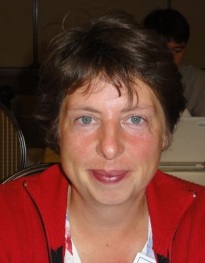 Swenja TAMS (Ms.), Head of Section, General Affairs of DUS Testing, Bundessortenamt, Osterfelddamm 80, 30627 Hannover
(tel.: +49 511 9560 5607  fax: +49 511 9566 9600  
e-mail: Swenja.Tams@bundessortenamt.de)ITALYITALYITALY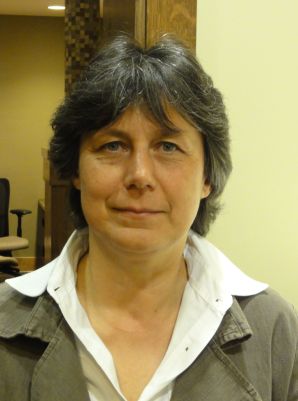 Romana BRAVI (Ms.), Supervisor of Vegetable DUS Testing, Agricultural Research Council and Economics Analysis (CREA), Research Centre of Plant Protection and Seed Certification (CREA-DC), Via di Corticella 133, 40128 Bologna I(tel.: +39 051 631 6880  fax: +39 051 631 6898  e-mail: romana.bravi@crea.gov.it)JAPANJAPANJAPAN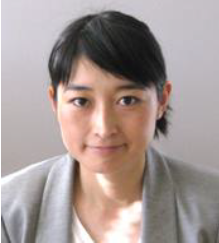 Moyuri KINEBUCHI (Ms.), Senior Staff, Center for Seeds and Seedlings, National Agriculture and Food Research Organization (NARO), 2-2, Fujimoto, Tsukuba-shi, Ibaraki305-0852 
(tel.: +81 29 838 6584  fax: +81 29 838 6583  e-mail: kinebuchim230@affrc.go.jp)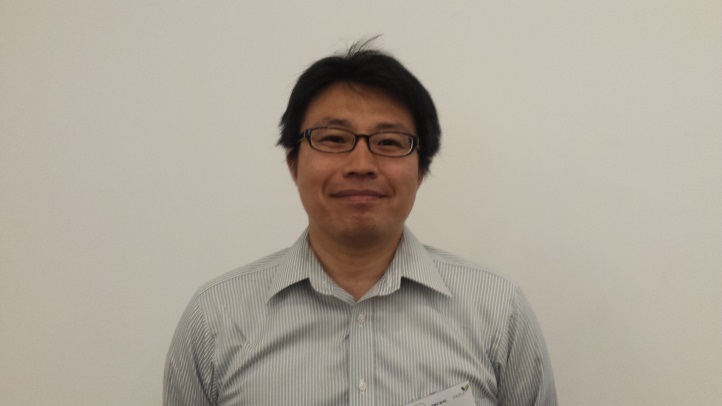 Takayuki NISHIKAWA (Mr.), Assistant Examiner, Plant Variety Protection Office, Intellectual Property Division, Food Industry Affairs Bureau, 1-2-1, Kasumigaseki, Chiyoda-ku, 
100-8950 Tokyo  
(tel.: +81 3 6738 6465  fax: +81 3 3502 6572  e-mail: takayuki_nishikaw960@maff.go.jp)NETHERLANDSNETHERLANDSNETHERLANDS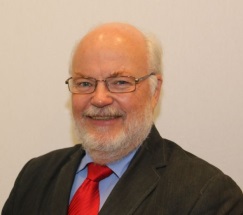 Kees VAN ETTEKOVEN (Mr.), Senior PVP Policy Advisor, Naktuinbouw , Sotaweg 22, P.O.Box 40, 2370 AA Roelofarendsveen  
(tel.: +31 6 11 36 06 75  fax: +31 71 332 6363  e-mail: c.v.ettekoven@naktuinbouw.nl)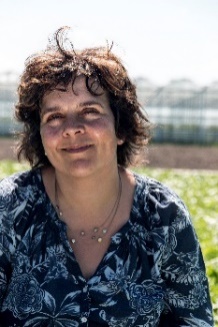 Amanda VAN DIJK-VELDHUIZEN (Ms.), Manager team DUS, Naktuinbouw, Sotaweg 22, P.O. Box 40, 2370 AA Roelofarendsveen  
(fax: +31 646841019  e-mail: a.v.dijk@naktuinbouw.nl)[via WebEx]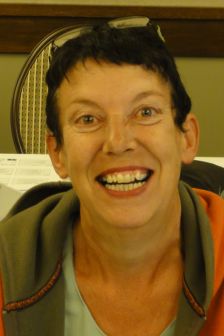 Marian VAN LEEUWEN (Ms.), DUS Specialist Vegetable Varieties, Team DUS Vegetable Crops,  Variety Testing Department, Naktuinbouw, Sotaweg 22, P.O. Box 40, 2370 AA Roelofarendsveen
(tel.: +31 6 11360698  fax: +31 71 332 6363  e-mail: m.v.leeuwen@naktuinbouw.nl)republic of korearepublic of korearepublic of korea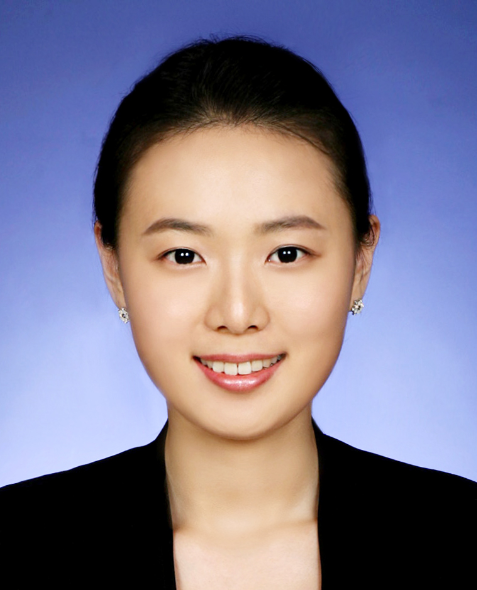 Yoo-Jin LEE (Ms.),  Researcher, Dong Bu Provincial Office, Korea Seed & Variety Service (KSVS), Daegwangreongro 219-66, Daegwangreongmyeon, Pyeongchanggun, Gangwon do  
(tel.: +82 33 336 6243  fax: +82 33 335 9722  e-mail: eugene0630@korea.kr)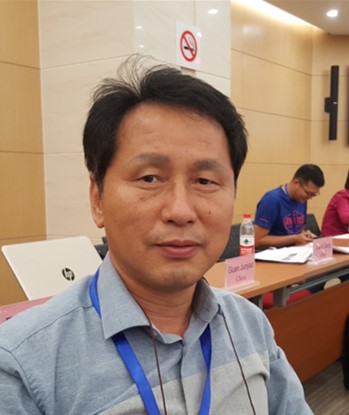 Byung Cheon YU (Mr.), DUS Examiner, Korea Seed & Variety Service (KSVS), Hyucsin 8-ro, Kimcheon-si, Kungsangbuk-do 627-912 
(tel.: +82 54 912 0205  fax: +82 54 912 0145  e-mail: ybc1209@korea.kr)SpainSpainSpain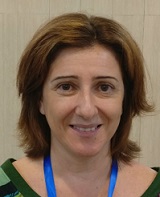 Carmen BERNAL SARRIO (Ms.), Examiner, C/ Joaquín Ballester n°39, 8A, 46009 Valencia  (tel.: +34 96 307 9603  fax: +34 96 307 9602  e-mail: bernal.carmela@inia.es)Carmen BERNAL SARRIO (Ms.), Examiner, C/ Joaquín Ballester n°39, 8A, 46009 Valencia  (tel.: +34 96 307 9603  fax: +34 96 307 9602  e-mail: bernal.carmela@inia.es)UNITED KINGDOMUNITED KINGDOMUNITED KINGDOM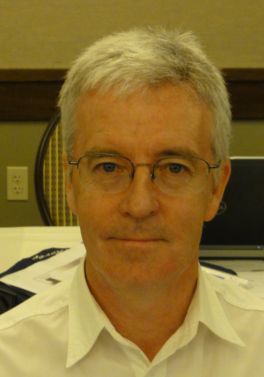 Tom CHRISTIE (Mr.), Head of Variety Testing, Variety Testing Branch, Science and Advice for Scottish Agriculture (SASA), Roddinglaw Road, Edinburgh EH12 9FJ 
(Tel: +44 131 244 8961  e-mail: tom.christie@sasa.gsi.gov.uk)UNITED states of americaUNITED states of americaUNITED states of america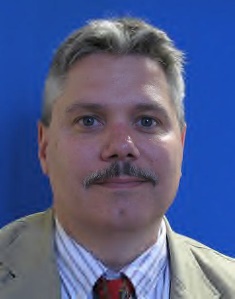 Mark A. HERMELING, Plant Variety Quality Assurance Examiner, U.S. Plant Variety Protection Office, 309 Plymouth Road, Minnetonka MN 55305 
(Tel: +1 952 658 9002  e-mail: mark.hermeling@ams.usda.gov )ii.  observersii.  observersii.  observerssaudi arabiasaudi arabiasaudi arabia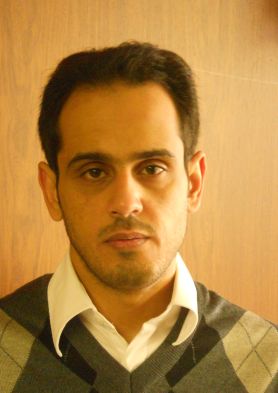 Marzouq AL AFTAN (Mr.), Patent Examiner, Saudi Patent Office, King Abdulaziz City for Science and Technology (KACST), P.O. Box 6086, Riyadh 11442 
(tel.: +966114814654  fax: +966114884351  e-mail: maftan@kacst.edu.sa)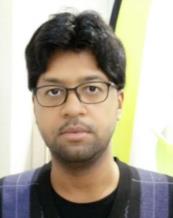 Fahad AL-SWAILIM (Mr.), Patent Examiner, General Directorate of Patents, King Abdulaziz City for Science and Technology (KACST),  P.O. Box 6086, Riyadh 11442 
(tel.: +966114814161  fax: +966114884351  e-mail: fswailem@kacst.edu.sa)iIi.  organizationsiIi.  organizationsiIi.  organizationsCROPLIFE INTERNATIONALCROPLIFE INTERNATIONALCROPLIFE INTERNATIONAL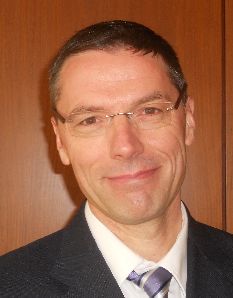 Marcel BRUINS, Consultant, CropLife International, 326 Avenue Louise, Box 35, 1050 Brussels, Belgium
(tel. : +32 2 542 0410  fax : +32 2 542 0419  e-mail : mbruins1964@gmail.com)european seed association (esa)european seed association (esa)european seed association (esa)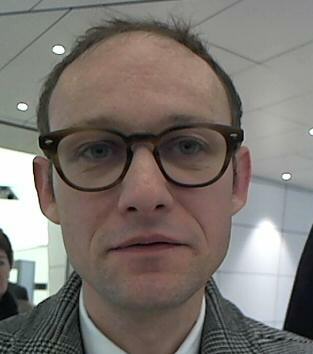 Christophe ROUILLARD, Technical Manager Plant Health and Seed Trade, EuropeanSeed Association (ESA), Avenue des Arts 52, 1000 Bruxelles (tel.: +32 2743 2860  e-mail: christopherouillard@euroseeds.eu)INTERNATIONAL SEED FEDERATION (ISF)INTERNATIONAL SEED FEDERATION (ISF)INTERNATIONAL SEED FEDERATION (ISF)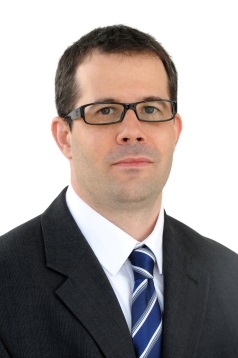 Szabolcs RUTHNER, Regulatory Affairs Manager, International Seed Federation (ISF), Chemin du Reposoir 7, 1260 Nyon, Switzerland   
(tel.: +41 22 365 4420  fax: +41 22 365 4421  e-mail: s.ruthner@worldseed.org)IV.  OFFICERIV.  OFFICERIV.  OFFICERRomana BRAVI (Ms.), ChairV.  OFFICE OF UPOVV.  OFFICE OF UPOVV.  OFFICE OF UPOV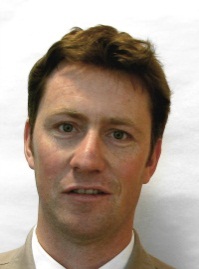 Ben RIVOIRE, Technical/Regional Officer (Africa, Arab Countries), International Union for the Protection of New Varieties of Plants (UPOV), Chemin des Colombettes 34, 
1211 Geneva 20, Switzerland
(tel.: +41 22 338 8426  fax: +41 22 733 0336  e-mail: ben.rivoire@upov.int)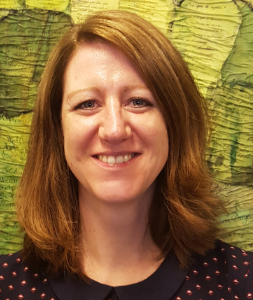 Romy OERTEL (Ms.), Secretary II, International Union for the Protection of New Varieties of Plants (UPOV), Chemin des Colombettes 34, 1211 Geneva 20, Switzerland 
(tel.: +41 22 338 7293  fax: +41 22 733 0336  e-mail: romy.oertel@upov.int)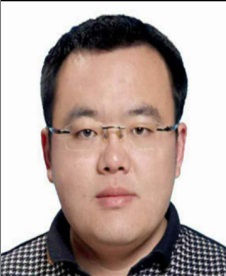 Ruixi HAN (Mr.), Fellow, International Union for the Protection of New Varieties of Plants (UPOV), Chemin des Colombettes 34, 1211 Geneva 20, Switzerland
(tel.: +41 22 338 7079  fax: +41 22 733 0336  e-mail: ruixi.han@upov.int)SpeciesBasic DocumentLeading Expert(s)Lettuce (Lactuca sativa L.) (Partial revision: addition of 2 new Bremia lactucae races; adaptation of Bremia lactucae race names)TG/13/10 Rev. 2, TWV/52/4Ms. Amanda van Dijk (NL)Pea (Pisum sativum L.) (Partial revision: disease resistance explanation for Fusarium oxysporum f. sp. pisi race 1 (Ad. 58))TG/7/10 Rev., TWV/52/5Mr. Pascal Coquin (FR)*Fennel (Foeniculum vulgare Miller) (Revision)TG/183/4(proj.1)Ms. Marian van Leeuwen (NL)Spinach (Spinacia oleracea L.) 
(Partial revision: Characteristic 18)TG/55/7 Rev. 4, TWV/52/6Ms. Marian van Leeuwen (NL)*Swiss Chard, Leaf Beet  (Beta vulgaris L. ssp. vulgaris var. flavescens DC. f. crispa) (Revision)TG/106/5(proj.2)Ms. Chrystelle Jouy (FR)Watercress (Nasturtium microphyllum Boenn. ex Rchb.; Nasturtium officinale R. Br.; Nasturtium xsterile (Airy Shaw) Oefelein)TG/NASTU(proj.3)Mr. Tom Christie (GB)Watermelon (Citrullus lanatus (Thunb.) Matsum. et Nakai) (Partial revision: explanations for seed characteristics 34, 35, 36)TG/142/5, TWV/52/7Ms. Marian van Leeuwen (NL)SpeciesBasic DocumentLeading Expert(s)Interested Experts 
(State / Organization)Mizuna (Brassica rapa L. subsp. nipposinica (L. H. Bailey) Hanelt)NEW Ms. Nahida Bhuiyan (AU)FR, GB, IT, JP, QZ, ESA, ISF, OfficeChick-pea (Cicer arietinum L.)TG/143/4Ms. Chrystelle Jouy (FR)AU, BR, CA, CN, ES, IT, KR, QZ, US, ESA, ISF, OfficeCurly Kale (Brassica oleracea L. var. sabellica L.)TG/90/6Mr. Takayuki Nishikawa (JP)DE, FR, GB, IT, JP, KR, NL, QZ, ESA, ISF, OfficeMelon (Cucumis melo L.) (Partial revision: Char. 75 “Resistance to Melon necrotic spot virus (MNSV) E8 strain”)TG/104/5 Rev.Ms. Chrystelle Jouy (FR)AU, BR, ES, IT, JP, NL, QZ, CLI, ESA, ISF, OfficeLettuce (Lactuca sativa L.) (Partial revision: addition of new Bremia lactucae race(s))TG/13/10 Rev. 2Ms. Amanda van Dijk (NL)AU, BR, CA, DE, ES, FR, IS, IT, JP, QZ, RO, CLI, ESA, ISF, OfficePepper (Capsicum annuum L.) (Revision)TG/76/8 Rev.Ms. Marian van Leeuwen (NL)BR, CA, CN, ES, FR, JP, IT, KR, QZ, CLI, ESA, ISF, OfficeSpinach (Spinacia oleracea L.) 
(Partial revision:  Characteristics 17, 18)TG/55/7 Rev. 4Ms. Marian van Leeuwen (NL)AR, AU, CN, DE, ES, FR, IT, JP, PL, QZ, CLI, ESA, ISF, Office Squash (Partial revision: to add new Characteristic “Resistance to ZYMV”)TG/119/4 Corr. 2Ms. Chrystelle Jouy (FR)IT, JP, KR, NL, QZ, CLI, ESA, ISF, OfficeTomato (Solanum lycopersicum L.) (Partial revision: Chars. and Ads. 48 and 53)TG/44/11 Rev.Ms. Amanda van Dijk (NL)CA, CZ, ES, FR, HU, IS, IT, JP, PL, KR, QZ, RO, RU, CLI, ESA, ISF, OfficeTomato rootstock (Partial revision: Chars. and Ads. 24 and Ad. 28)TG/294/1 Corr. Rev. 2Ms. Amanda van Dijk (NL)CA, ES, FR, HU, IS, IT, JP, KR, QZ, RO, RU, CLI, ESA, ISF, Office*Turnip (Brassica rapa L. var. rapa L.) (Revision)TG/37/11(proj.4)Mr. Pascal Coquin (FR)TWA, CA, CN, CZ, DE, ES, GB, IT, JP, KR, NL, PL, QZ, US, ZA, CLI, ESA, ISF, Office